Massimiliano Lorenzo Cappuccio, PhDCURRICULUM VITAE Updated: April 2018Table of contentsContact information, self-introduction (Affiliation, Background, Scholarship, Project)			   p. 2Basic information, Education, Competences, Areas of Research Interest				   p. 3(A) Professional history; (B) Grants, Awards, and Other Recognitions 					   p. 4(C) Peer reviewer of papers and book projects for scientific journals and academic publishers		   p. 5(D) Peer reviewer/board member for funding bodies, professional associations, and scientific committees; (E) Other professional activities (consultant appointments, counselling services, editorial responsibilities, and organization/management of cultural events)							   p. 7-8(F) Service to college, committee membership, and other administrative responsibilities; 		   p. 8(G) Teaching Experience										   p. 9Peer-reviewed publications(H) Papers in peer-reviewed journals								   p. 10(J) Chapters in peer-reviewed books							 	   p. 11Non-peer-reviewed publications(K) Papers in non-peer-reviewed journals and periodicals						   p. 12(L) Chapters in non-peer-reviewed books								   p. 13-15Editorial work, collections, and authored books(M) Edited and curated monographic issues of journals 						   p. 15(N) Edited/curated books										p. 16(O) Authored books; (P) Translations 								   p. 17-18Participation in and organization of academic events(Q) Peer-reviewed papers accepted at conferences, congresses, and workshops with a scientific committee											p. 18-21(R) Invited papers and other public presentations 							   p. 21-25(S) Conferences, workshops, and seminars organized, hosted, and chaired 				p. 25-30Academic referees										p. 31Massimiliano Lorenzo Cappuccio, PhDContact informationPrivate email contact: massimilianocappuccio@hotmail.comInstitutional webpage: http://www.fhss.uaeu.ac.ae/en/profile/profile.shtml?email=m.lorenzoPersonal webpage: https://uaeu.academia.edu/MassimilianoCappuccio/PapersProfessional address: Dr. Max Cappuccio
Cog Sci Lab, Building E5 room 0018AUAE University, Al Ain City, UAE Send correspondence to private address:Dr. Max CappuccioBuilding Violet 2, Flat 409Al-Mada Complex, Town CenterAl Ain City, UAE, P.O. Box 87440.Affiliations - Massimiliano (Max) Cappuccio is Associate Professor at the Department of Philosophy of UAE University (UAEU), the national university of the United Arab Emirates, where he is the coordinator of the interdisciplinary program in Cognitive Science and the director of the Cognitive Science Laboratory. In this capacity, his work is committed to the development and the appreciation of cognitive science in the Arab Gulf region through the organization of research activites and scientific events. He chairs the organizing committee of the GCC Social Robotics Forum and is one of the main organizers of the yearly Joint UAE Symposium on Social Robotics (JSSR). Also, he is a founding member of the UAE chapter of the IEEE Robotics & Automation Society, a member of UAEU Laboratory of Psycholinguistics, run in collaboration with New York University Abu Dhabi, coordinator of the “Capacity Building and Professional Development” unit of the Center for Public Policy and Leadership at UAEU, and a member of the GCC Chapter of the International Society for Human Factors and Ergonomics. Also, he is a correspondent member of the Neurophilosophy Lab of the State University of Milan, Italy.Background - Max has a background in cognitive science, with a philosophically informed and empirically oriented approach. His undergrad studies at the University of Milan included one year visit as Erasmus student at the University of Amsterdam (ILLC). His MSc thesis on Alan Turing and the origins of computationalism was awarded with a national prize in 2006 and subsequently published in Italian as a book. His doctoral studies at the State University of Pavia included a two-year period in Paris (CREA/École Polytechnique and École normale supérieure de Paris), with Jean Petitot and Giuseppe Longo as supervisors. In 2008 he defended his PhD dissertation under the supervision of Luca Vanzago (external advisors: Corrado Sinigaglia and Vittorio Gallese). The dissertation aimed to link mirror neuron theory with the phenomenological models of empathy. In 2009, a fellowship from the Royal Society of Edinburgh funded his seven-month research visit at the University of Stirling and the University of Edinburgh, to work on situated cognitive robotics with Michael Wheeler and Andy Clark. This period was followed by one year as post-doctoral research fellow at Bentley University (Waltham, MA, in Boston area): during this time he worked on joint attention with Axel Seemann and joined Sean Kelly’s Laboratory of Philosophical Psychology at Harvard University. In 2011, he spent various periods of research visit at the University of Hertfordshire (advisor: Dan Hutto) and later, with a fellowship from the Danish Government, at the Center for Subjectivity of the University of Copenhagen (advisor: Dan Zahavi). In 2012 he spent nine months as Visiting Scholar at the University of Memphis under a Fulbright Fellowship (advisor: Shaun Gallagher) to deepen his knowledge of social cognition. In 2015, and then again in 2017, he spent the months of July and August as a Visiting Professor at Macquarie University and the University of Wollongong to work on embodied cognition and philosophy of skill and expertise.Scholarship - He has published journal papers and book chapters in English and Italian, proposing a theory of embodiment informed by both the enactive and the extended approach to cognition. His philosophical work aims to account for various findings in cognitive robotics (Social Cognition theory applied to Human-Robot Interaction and robot ethics), AI theory (Alan Turing, foundations of computationalism, frame problem), and cognitive neurosciences (mirror neurons, canonical neurons, pre-motor theory of attention, two visual systems theory). He also edited a number of books and journal issues in English and Italian on the relationship between AI theory, philosophy of mind, phenomenology, and various aspects of social and motor cognition. His most recent publications focus on skill and expertise in athletic performances and the applications of virtue theory to robot ethics.Research projects - He is the principal investigator of two UAE-NRF-funded interdisciplinary projects, involving both experimental activity and philosophical modelling. The first project, at the intersection of embodied cognition and sport psychology, focuses on skill acquisition and performance disruption. This work is testified by the First International Conference on Embodied Cognition and Sport Psychology (organized at UAE University in February 2014), the special issue of Phenomenology and the Cognitive Sciences that he edited, dedicated to “Unreflective Action and the Choking Effect”, and the MIT Press Handbook of Embodied Cognition and Sport Psychology that he is currently editing and that will be published in Fall 2018. The second sponsored research project is in the field of social robotics and aims to test the most effective forms of embodied communication and interaction between humans and robots, modelling the underlying cognitive mechanisms from an enactive perspective. The project puts a particular emphasis on the adaptive role played by enactive mechanisms during successful social interactions between autistic children and robots.Last name: Cappuccio		 First name: Massimiliano 		Middle name: LorenzoCurrent academic appointment: Associate Professor (Department of Philosophy) at United Arab Emirates University, Emirate of Abu Dhabi. Link: www.chss.uaeu.ac.ae/en/profile/profile.shtml?email=m.lorenzoSecondary appointment: Correspondent member - Prof. Corrado Sinigaglia’s Laboratory of Neurophilosophy, Department of Philosophy, State University of Milan.Link: http://neurophilosophy.unimi.it/profile_me.php?id=22Previous academic appointment: Fulbright Visiting Research Scholar – University of Memphis (until December 2012).Link: www.cies.org/grantee/massimiliano-cappuccioDate of birth: 27-06-1977 		Place: Salerno, Italy		Citizen of: Italy* * * * * * * * * * * * * * * * * * * * * * * * * * * * * * * * * * * * * * * * * * * * * * * * * * * * * * * *Education Degree				Institution		   	              Date (Year)PhD in Theoretical Philosophy	State University of Pavia - Italy		01/11/2004 – 31/10/2007 Awarded on 09/09/2008Phd Dissertation: “Neuroni specchio ed empatia. Lineamenti di una ricerca tra neuroscienze cognitive e fenomenologia trascendentale” (Mirror neurons and empathy. Outline of a research between cognitive neurosciences and transcendental phenomenology). Supervisor: Prof. Luca Vanzago; Prof. Corrado Sinigaglia and Prof. Vittorio Gallese (external advisors).MSc in Theoretical Philosophy	State University of Milano – Italy 		01/09/1996 – 02/06/2004									Awarded on 25/06/2004MSc Dissertation: “Alan Turing: l’uomo, la macchina, l’enigma. Per una genealogia dell’incomputabile” (Alan Turing: The Man, The Machine, The Enigma. For a genealogy of the incomputable). Supervisors: Prof. Carlo Sini; Prof. Corrado Sinigaglia. Final grade: 110/110 Magna Cum Laude. Winner of First Prize “Viaggio a Siracusa” 2004; published as a book by Alboversorio, Milano 2006.High School 			Liceo Scientifico Blaise Pascal, Milano	1991-1996* * * * * * * * * * * * * * * * * * * * * * * * * * * * * * * * * * * * * * * * * * * * * * * * * * * * * * * *CompetencesAOS: Cognitive Science; Philosophical Psychology; Philosophy of MindAOC: Social Robotics; Philosophy and Theory of AI; Social Cognition; Embodied Cognition Theory; Human Performance and Theory of Skill and Expertise; Phenomenology and Existentialism; History of Western Philosophy* * * * * * * * * * * * * * * * * * * * * * * * * * * * * * * * * * * * * * * * * * * * * * * * * * * * * * * *Areas of research interestFoundation of AI theory and robotics: computational theory of mind, the frame problem, “background” theories, theoretical and methodological foundations of cognitive science researchEmbodied cognition theory applied to sport and performance psychology (action control, skill acquisition and skill disruption)Social robotics and social cognition: simulation theories, mind reading, resonant systems, mirror neurons theory, two visual pathways, joint attention, pointing, and gesturesRobot Ethics (and related areas: Machine Ethics, AI ethics, Information ethics)Phenomenology and existential philosophy (Husserl, Heidegger, Merleau-Ponty)* * * * * * * * * * * * * * * * * * * * * * * * * * * * * * * * * * * * * * * * * * * * * * * * * * * * * * * *A) 	Professional historyA13 	August 2018 (forthcoming)	Visiting Researcher at Chinese Academy of Social Sciences - BeijingA12 	June 2018 (forthcoming)		Visiting Researcher at Okinawa Institute of Science and Technology Graduate 					University OISTA11	July 2017 – August 2017		Visiting Researcher at Macquarie University (sponsor: Prof. Richard Menary) 					and Wollongong University (sponsor: Prof. Dan Hutto).A10	October 2016 – June 2017		Provost’s executive advisor, Provost Office, UAE UniversityA9	June 2015 – August 2015		Visiting Researcher at Macquarie University (sponsor: Prof. Richard Menary) 					and Wollongong University (sponsor: Prof. Dan Hutto).A8	May 2012 – January 2013		Fulbright Fellow at University of Memphis, Department of 					Philosophy (sponsor: Prof. Shaun Gallagher.) 					Link: www.cies.org/grantee/massimiliano-cappuccioA7	October 2011 – April 2012 	Visiting Scholar (on an occasional basis) at Center for Subjectivity Research,					University of Copenhagen (sponsor: Prof. Dan Zahavi).A6	August 2011 – August 2019	Assistant Professor, Department of Philosophy, United Arab Emirates 					University, Emirate of Abu Dhabi.A5	September 2010 – May 2011	Research Affiliate at Laboratory of Neurophilosophy (sponsor: Prof. Corrado 					Sinigaglia), State University of Milan.A4	August 2009 – June 2010		Post-Doctoral Research Fellow and Adjunct Professor of Philosophy, 					Department of Philosophy, Bentley University (advisor: Prof. Axel Seemann).					Link: http://www.bentley.edu/centers/valente-center/fellowshipsA3	February 2009 – August 2009	Post-Doctoral Visiting Researcher at University of Stirling, Department of 					Philosophy (advisor: Prof. Michael Wheeler)A2	November 2006 – October 2008	Post-graduate Fellow position at CREA (Centre de Recherche en Epistémologie 				Appliquée) – Ecole Polytechnique de Paris (advisors: Prof. Giuseppe Longo; Prof. Jean Petitot).A1	September 2001- June 2002	Erasmus Exchange Student at ILLC (Institute for Logic, Language and 					Computation), University of Amsterdam, Holland.* * * * * * * * * * * * * * * * * * * * * * * * * * * * * * * * * * * * * * * * * * * * * * * * * * * * * * * *B) 	Grants, awards, and other recognitionsB35 	10 July 2018			UAE University – CHSS Conference Travel Grant (Beijing conference) –  					12,000 AED (3,267 USD circa).B34	20 March 2018			Grant from UAE University - CHSS to organize the First Global Philosophy 					Symposium at UAE University. 25,000 AED (6,805 USD circa).B33 	22 February 2018		UAE University – CHSS Conference Travel Grant (Wollongong conference) –  					12,148 AED (3,307 USD circa).B32 	12 November 2017		Grant from Abu Dhabi Sports Council to organize the Second International 					Conference in Sport Psychology and Embodied Cognition at UAE University – 					200,000 AED (50,000 USD circa).B31 	17 October 2017			UAE University – CHSS Conference Travel Grant (Bielefeld conference) –  					11,780 AED (3,206 USD circa).B30	10 October 2017	 		Double Grant from UAE University (Research Office) and NYU Institute (NYU Abu Dhabi) to organize the Third Joint UAE Symposium on Social Robotics (UAE University – NYUAD)					200,000 AED (50,000 USD circa).B29	January 2017 – December 2019 	UPAR2016 (NRF-UAEU) research grant for the research project “Sympathy 					for Suhail: An experimental study on empathy and embodied cognition to 					design the first UAE social robot” (31H125) – 450,000 AED (112,500 USD 					circa).B28	31 October 2016			UAE University – CHSS Conference Travel Grant (Kansas City conference) –  					13,538 AED (4,375 USD circa).B27	1 September 2016 		Double Grant from UAE University (Research Office) and NYU Institute 					(NYU Abu Dhabi) to organize the Second Joint UAE Symposium on Social 					Robotics (UAE University – NYUAD)					200,000 AED (50,000 USD circa).B26	17 March 2016			UAE University – CHSS Conference Travel Grant (Amsterdam conference) –  					12,606 AED (4,152 USD circa).B25	15 October 2015			UAE University – CHSS Conference Travel Grant (Warsaw conference) –  					15,792 AED (3,950 USD circa).B24	1 September 2015 		Double Grant from UAE University (Research Office) and NYU Institute (NYU Abu Dhabi) to organize the Second Joint UAE Symposium on Social Robotics (UAE University – NYUAD) 					60,000 AED (12,000 USD circa).B23	3 October 2014			UAE University – CHSS Conference Travel Grant (Dubrovnik conference) –  					10,100 AED (2,730 USD circa).B22	1 October 2016 - 			Grant from Research Office - UAE University to organize the First Joint UAE Symposium in Social Robotics (UAE University – NYUAD) 30,000 AED (7,500 USD circa).B21 	September 2015			“Community Arts” grant from ADMAF (Abu Dhabi Music and Art Festival 				Foundation) for the second edition of “The Cave” initiative, to be held during Abu Dhabi Festival 2016 – 50,000 AED (13,750 USD circa).B20	December 2014			“Community Arts” grant from ADMAF (Abu Dhabi Music and Art Festival 				Foundation) for a cycle of public conferences (“The Cave” initiative) to be held during Abu Dhabi Festival 2015 – 60,000 AED (16,500 USD circa).B19	3 October 2014			UAE University – CHSS Conference Travel Grant (Dubrovnik conference) –  					10,100 AED (2,730 USD circa).B18	January 2015 – December 2017	UPAR2 (NRF-UAEU) research grant for the research project “Sport and Brain 					Science: Technological applications for peaking performances” – 500,000 AED 					(125,000 USD circa).B17	November 2013			Grant from Abu Dhabi Sports Council to organize the First International 					Conference in Sport Psychology and Embodied Cognition at UAE University – 					200,000 AED (50,000 USD circa).B16	January 2013 - December 2014	UPAR (NRF-UAEU) research Grant for the “Peaking Performances” research 					project – 160,000 AED (32,000 USD circa).B15	19 September 2013		UAE University – CHSS Conference Travel Grant (Oxford conference) 					5,385 AED (1,455 USD circa).B14	13 April 2013			UAE University – CHSS Conference Travel Grant (Bangor conference) 					11,115 AED (3,005 USD circa).B13	May 2012 – January 2013		Fulbright Visiting Scholar Fellowship – US Government (awarded March 2010) 						– 10,500 USD.B12	November 2011 – January 2012 	Visiting Scholarship by the Danish Government (awarded April 2010) – 55,000 					DKK (9,500 USD circa).B11	2 October 2011			UAE University – CHSS Conference Travel Grant (Thessaloniki conference) – 					15,152 AED (4,100 USD circa).B10	September 2009 – April 2010	Three times awarded with Dean’s Travel Grant – Valente Center for Arts and 					Sciences, Bentley University – 2,000 US Dollars.B9	August 2009 – June 2010		Post-doctoral Research Fellowship – Valente Center for Arts and Sciences, 						Bentley University, Boston MA, USA (awarded 15/2/2009) – 45,000 US 						Dollars.B8	February 2009 – July 2009	European Visiting Research Fellowship – Royal Society of Edinburgh and 					Caledonian Research Foundation (awarded 5/12/2008) – 6,000 GBP (9,500					USD circa).B7	November 2006 – July 2008	Post-degree scholarship for international Studies from the State University of 						Milan for a two-years study period at CREA, Paris (awarded 10/06/2006) – 						27,000 Euros (36,500 USD circa).B6	7 October 2006				First prize of “Viaggio a Siracusa” national award for best thesis in Philosophy 						of the academic year 2003/2004 (awarded July 2005) – 2,000 Euros (2,700 						USD circa).B5	September 2006				PhD Fellow Scholarship, Università degli Studi di Pavia – 22.400 Euro 						(30,250 USD circa).B4	May 2006				Grant for Cultural Enterprise from Banca Popolare di Milano (to publish four 						monographic issues of the journal “Dedalus”, Symposium) – 33,000 Euros 						(44,550 USD circa).B3	June 2004				Grant for Cultural Enterprise from Banca Popolare di Milano (to publish four 						volumes of the series “L’Economia del Vero”, Alboversorio) – 27,000 Euros 						(36,500 USD circa).B2	September 2001- June 2002	Erasmus Scholarship for exchange EU students – 8,000 Euros (10,800 USD 					circa).B1	30 May 1995			First Prize of Andrea Bassi’s Award for Italian Literature – 1,000,000 Lire 					(about 675 USD circa).Total fund raised: 800,807 USD circa* * * * * * * * * * * * * * * * * * * * * * * * * * * * * * * * * * * * * * * * * * * * * * * * * * * * * * * *C) 	Peer reviewer (research papers and book projects) for scientific journals and academic publishersC18 	Frontiers in Psychology (x1 research paper review);C17 	International Journal of Social Robotics (x1 research paper review);C16 	Cognitive Processing (x1 research paper review);C15	Constructivist Foundations (x1 research paper review);C13	Psychology of Consciousness (American Psychological Association, x1 research paper review);C12 	Springer (x1 book proposal review);C11	Encyclopaideia (x2 research paper reviews);C10	Phenomenology and the Cognitive Sciences (7x research paper reviews); C9	International Review of Sport and Exercise Psychology (1x research paper reviews); C8	The MIT Press (1x book proposal review); C7	Cognitive Semiotics (2x research paper review); C6	Humanamente (3x research paper review); C5	Metodo (1x research paper review);C4	Paradigmi (2x research paper reviews); C3	Rivista Italiana di Filosofia del Linguaggio (1x research paper review); C2	Oltrecorrente (1x research paper review); C1	Alboversorio-Mimesis Edizioni (10+ book proposal reviews)* * * * * * * * * * * * * * * * * * * * * * * * * * * * * * * * * * * * * * * * * * * * * * * * * * * * * * * *D) 	Peer reviewer/board member for funding bodies and committees of professional associations and scientific conferencesD10	Human-Robot Interaction Society – 2018 international conference (2x);D9	Human-Agent Interaction Society – 2017 international conference (1x);D8	State University of Milan – External referee for Search Committee (Jan 2017);D7	Qatar National Research Foundation (2x); D6	Research Foundation Flanders (1x); D5	Newfelpro-FP7 (2x); D4	European Society for Philosophy and Psychology (1x); D3	SIFA - Società Italiana di Filosofia Analitica (1x); D2	AISC - Società Italiana di Science Cognitive (1x); D1	SILFS - Società Italiana di Logica e Filosofia della Scienza (1x).* * * * * * * * * * * * * * * * * * * * * * * * * * * * * * * * * * * * * * * * * * * * * * * * * * * * * * * *E) 	Other professional activities (consultant appointments, counselling services, editorial responsibilities, and organization/management of cultural events)E15	April 2018 - Present		Philosophical counselling for Young Presidents’ Organization - YPO Dubai 					(Life couching and leadership seminar series)E14 	February/March 2018		Consultant for Dubai Future Foundation / AlphaBeta UAE (UAE’s AI Strategy 					Document)E13	September 2016 - March 2018	Consultant for UAE University Science & Innovation Park - Activities 					DevelopmentE12	November 2016 - Present		GCC Social Robotics Forum, ChairE12	September-October 2016		Consultant for TATA Consultancy Services / UAE University (Proof of 					Concept for “Tappiness” Mobile App and presentation to UAE Ministry of 					Happiness)E11	September 2013 - present		Director of “Café Philo” and “The Cave” public initiatives in Abu DhabiE10	January 2007– December 2009	President of cultural association Symposium, MilanE9	January 2006 – present		Appointed scientific director and editorial manager of the series of book 						“Filosofi a Milano” (Philosophers in Milan), published by ACCU, Milan.E8	2005-2006 			Philosophical counseling for marketing and communication strategies – 					RedCell S.r.l.Italia, Milan;E7	December 2005 – present 		Founder and editor-in-chief of Dedalus, journal of epistemology of complexity 					and new trends in cognitive sciences, published in Milan by Alboversorio (until 					2007) and Symposium (2007-present), with a grant from Banca Popolare di 					Milano.E6	February-December 2005 		Editorial manager of the series of book “L’Economia del Vero” (The Economy 					of Truth), published by Alboversorio Edizioni, with a grant from Banca 					Popolare di Milano.E5	October-December 2004 		Philosophical counseling for marketing and communication strategies – Ata De 					Martini S.r.l. Milan;E4	September 2004 - Present		Scientific director and editorial manager of the series of book “Netica” 					(Nethics), published by Alboversorio Edizioni, Milan. E3	June 2003 - June 2005		Vice-President of ASTUFILO (Association of Students of Philosophy at the 					State University of Milan);E2	June 2002 - June 2003 		President of ASTUFILO (Association of Students of Philosophy at the State 					University of Milan);E1 	January 2001 – December 2010 	Founder and editor-in-chief of Chora, journal of theoretical philosophy and 				history of philosophy, published by Alboversorio (until 2007) and Symposium (2007-present).* * * * * * * * * * * * * * * * * * * * * * * * * * * * * * * * * * * * * * * * * * * * * * * * * * * * * * * *F) 	Service to University, committee membership, and other administrative responsibilitiesF21	‘EXPO2020 UAEU Pavilion & Activities’ Organizing Committee (Fall 2017 – present), MemberF20	‘College Website’ Committee (Fall 2017 – present), ChairF19	Philosophy Department ‘Research Seminar Series’ (2017-2018), CoordinatorF18	University Ranking Committee (September 2017 - May 2018), MemberF17	University Ranking Committee (September 2016 - May 2017), ChairF16 	‘Innovation advisor’ for Provost Office (Fall 2016- Spring 2017), involving 50% time in university higher-level administration with consulting and executive functions.F15	Innovation Support Committee of College of Humanities and Social Sciences (Fall 2015 – present), MemberF14	Philosophy Department Scheduling Committee (Fall 2015-present), ChairF13	Philosophy Department Curriculum Development Committee (Fall 2015-present), ChairF12	Coordinator of the “Capacity Building and Professional Development” unit of the Center for Public Policy and Leadership (2015-2016)F11	Director of the Interdisciplinary Cognitive Science Laboratory of UAE University (Spring 2014-present)	(College of Humanities and Social Sciences, room E5-0018)F10	Coordinator (and creator) of the interdisciplinary Cognitive Science program at UAE University (Fall 2013present)	www.uaeu.ac.ae/en/catalog/undergraduate/programs/program_21786.shtmlF9	Cog Sci Research Seminar Series and the yearly Cog Sci Day Conference at UAE University (Fall 2013 - Spring 	2016)F8	Philosophy students club “Sophia”, Supervisor (Spring 2013 - Fall 2014)F7	iPad-based contents development committee, Member (with Ann Scholl and Daniele Mezzadri) (Spring 2013 - Fall 	2014)F6	Philosophy Department Curriculum Development committee, Member (with Daniele Mezzadri and Tiana 	Koutasrova)F5	Faculty performance review committee, MemberF4	Periodic Program Review committee (benchmarking), Member F3	Philosophy Department Research committee, Member (with William McDonald and Daniele Mezzadri)F2	Philosophy Department Scheduling committee, Member (with William McDonald and Abduljelil Alwali)F1	Internship supervisor (for two students: Tasneem Alsayeed and Nailah Mahmood)* * * * * * * * * * * * * * * * * * * * * * * * * * * * * * * * * * * * * * * * * * * * * * * * * * * * * * * *G) 	Teaching experienceG4	August 2011 – present		Assistant Professor and Associate Professor at UAE University, teaches both 					foundation (“General Education”) and elective (“Upper level”) courses for 					undergraduate students (including two Summer semesters in 2013 and 2015): 					Philosophy of Mind (2 sections), Philosophy of Nature (1 section), Philosophy 				of Language (1 section), Critical and Creative Thinking (1 section); Critical Thinking (4 sections), Fundaments of Environmental Ethics (2 sections), Principles of Professional Ethics (20+ sections), Senior Capstone (2 sections), Cognitive Science (6 sections), History and Philosophy of Science (1 section); Introduction to Philosophy (1 section).				Note: Principles of Professional Ethics includes customized modules of applied ethics such as “Technology ethics”, “Information Ethics”, “Robot Ethics”, “Military ethics”, etc.G3	August 2009 – June 2010		Adjunct Professor at Bentley University, teaches the elective course Seminar in 					Philosophy: Motor intentionality, embodiment, sexuality.					Assists Prof. Axel Seemann in teaching the course Experimental ethicsG2	September 2006 – June 2008	Teaching assistant of Prof. Corrado Sinigaglia (Epistemology of the Human 					Sciences) at State University of Milan.G1	September 2002 - June 2005	Teaching assistant of Prof. Carlo Sini (Theoretical Philosophy), Prof. Rossella 					Fabbrichesi (Philosophical Hermeneutics), Prof. Carmine Di Martino 					(Introduction to Philosophy) at State University of Milan.* * * * * * * * * * * * * * * * * * * * * * * * * * * * * * * * * * * * * * * * * * * * * * * * * * * * * * * *PublicationsPublications accepted after peer-review (papers in specialised journals and chapters in volumes with scientific committees and blind-review policies):H)	Papers in peer-reviewed journalsH11	(with Anco Peeters, I am the first author) “The Pinocchio Doctrine. Recognizing social robots as pseudo-creatures”	[IN PREPARATION]H11	(with Anco Peeters and William McDonald, I am the first author) “Sympathy for Dolores. Moral consideration for robots based on virtue ethics and recognition theory”	[IN PREPARATION]                                                                                                                                                                                                                                                                                                                                                                                                                                                                                                                                                                                                                                                                                                                                                   H10	“Mind-upload: The Ultimate Challenge to the Embodied Mind Theory”Phenomenology and the Cognitive Sciences, (On-line: April 2016), Springer, Dordrecht, pp. 1-24, doi:10.1007/s11097-016-9464-0.H9	“Inference or familiarity? The embodied roots of social cognition”	Synthesis Philosophica, 29/2, (April 2015), Croatian Philosophical Society, Zagreb, pp. 253-272.	Link to the on-line paper: http://hrcak.srce.hr/file/210161	Link to the journal issue: http://hrcak.srce.hr/index.php?show=toc&id_broj=11532H8	“Introduction: When Embodied Cognition and Sport Psychology Team-up”	Phenomenology and the Cognitive Sciences, 14/2 (February 2015), Springer, Dordrecht, pp. 213-225.	Link to the on-line paper: http://link.springer.com/article/10.1007%2Fs11097-015-9415-1	Link to the journal issue: http://link.springer.com/journal/11097/14/2/page/1H7	“Fenomenologia e Scienza Cognitiva: Le Ragioni e i Modi della Loro Integrazione, con la Discussione di Due Possibili Obiezioni” (Phenomenology and Cognitive Science: the Reasons and the Methods of their Integration, with the Discussion of Two Possible Objections)Reti, Saperi, Linguaggi (also known as Italian Journal of Cognitive Science), 2/1 (December 2014), Il Mulino, Bologna, pp. 341-372. Link to the on-line paper: www.academia.edu/14808142/Fenomenologia_e_Scienza_Cognitiva._Le_Ragioni_e_i_Modi_della_Loro_Integrazione_con_la_Discussione_di_Due_Possibili_Obiezioni
Link to the journal issue: https://www.rivisteweb.it/issn/2279-7777/issue/6583H6	(with Mingyuan Chu and Sotaro Kita, I am the first author) “Pointing as an Instrumental Gesture: Gaze representation through indication”Humanamente. Journal of philosophical studies, 24 (July 2013), ETS, Pisa, pp. 125-150.	Link to the on-line paper: www.humanamente.eu/PDF/Issue24_Paper_Cappuccio_Chu_Kita.pdf	Link to the journal issue: www.humanamente.eu/Issues/Issue24.htmlH5	(with Michael Wheeler, I am the first author) “The Sign of the Hand. Symbolic Practices and the Extended Mind”Versus. Quaderni di Studi Semiotici, 112-113 (January-February 2011), Bompiani, Milano, pp. 33-55.Link to the on-line paper: www.academia.edu/9592518/The_Sign_of_the_Hand._Symbolic_Practices_and_the_Extended_Mind	Link to the journal issue: http://versus.dfc.unibo.it/arc2b.php?numero=112-113H4	“Constructing the Space of Action. From Bio-Robotics to Mirror Neurons”World Futures. The Journal of General Evolution, 65/2 (February 2009), Taylor & Francis, London, pp. 126-132.	Link to the journal issue: www.tandfonline.com/toc/gwof20/65/2#.VdsJ-XhECFUH3	“Empatia e Neuroni Specchio. Dalle Neuroscienze Cognitive alla Quinta Meditazione Cartesiana”(Empathy and mirror neurons. From cognitive neurosciences to the Fifth Cartesian meditation)	Rivista di Estetica, 37 (April 2008), Rosenberg & Sellier, Torino, pp. 43-66. Link to the on-line paper: www.academia.edu/1275695/Empatia_e_Neuroni_Specchio._Dalle_Neuroscienze_Cognitive_alla_Quinta_Meditazione_Cartesiana	Link to the journal issue: http://labont.it/estetica/la-neurofenomenologia-esperienza-percezione-cognizioneH2 	“Idee in Azione. I Neuroni Specchio e l’Intenzionalità”(Ideas in Action. Mirror Neurons and Intentionality)	
Psicomotricità. Terapia, Prevenzione, Formazione, 12/1 (March 2008), Edizioni Erickson, Trento, pp. 7-14.	Link to the on-line paper: www.academia.edu/15246263/Idee_in_Azione._I_Neuroni_Specchio_e_lIntenzionalità	Link to the journal issue: http://rivistedigitali.erickson.it/psicomotricita/archivio/vol-12-n-1-2/H1	“Traces of a Computational Mind: from Wax Tablet to Turing Machine”Revue de Synthèse, 124 (March 2004), éditions Rue d'Ulm (ENS), Paris, pp. 43-60.Link to the on-line paper: http://link.springer.com/article/10.1007%2FBF02963400#page-1	Link to the journal issue: http://www.di.ens.fr/users/longo/files/PhilosophyAndCognition/RevDeSynth/indexRdS.pdfJ)	Chapters in peer-reviewed booksJ12 	[IN PREPARATION] (with Jesus Ilundain-Agurruza, I am the first author) “Embodied Cognition and Sport Psychology”	in Dieter Hackfort and Robert Schinke (eds.), The Routledge International Encyclopedia of Sport and Exercise 	Psychology, Routledge, 2019.J11	[IN PRESS] “The Many Threats of Self-Consciousness: Embodied Approaches to Choking Under Pressure in Sensorimotor Skills” 	(with Rob Gray, Denise M. Hill, Christopher Mesagno, Thomas H. Carr. I am the first author)	in Massimiliano L. Cappuccio (ed.), The MIT Press Handbook of Embodied Cognition and Sport Psychology, MIT Press, 2018.J10	[IN PRESS] “Introduction” 	in Massimiliano L. Cappuccio (ed.), The MIT Press Handbook of Embodied Cognition and Sport Psychology, MIT 	Press, 2018.J9 	(with Alahbabi, M., F. Almazroei, M. Almarzoqi, A. Almeheri, M. Alkabi, A. A. Nuaimi, and F. Alnajjar, 	I am the second last author) “Avatar Based Interaction Therapy: A Potential Therapeutic Approach for 	Children with Autism” 	In 2017 IEEE International Conference on Mechatronics and Automation (ICMA), 480–84, 2017.J8	“Flow, Choke, Skill: the role of the non-conscious in sport performance”	in Zdravko Radman (ed.), Before Consciousness. In Search of the Fundamentals of Mind, Imprint, 2017.J7	“The Seminal Speculation of a Precursor: Elements of Embodied Cognition and Situated AI in Alan Turing” in Vincent C. Müller (ed.), Fundamental Issues of Artificial Intelligence, Springer - Synthese Library, 2015.Link to the chapter: Academic.https://www.academia.edu/10605658/The_Seminal_Speculation_of_a_Precursor_Elements_of_Embodied_Cognition_and_Situated_AI_in_Alan_TuringJ6	(with Tom Froese) “Introduction to Making Sense of Non-Sense”	in Massimiliano Cappuccio, Tom Froese (eds.), Enactive Cognition at the Edge of Sense-Making. Making Sense of Non-Sense, Palgrave Macmillan, London, November 2014, pp. 1-35.
Link to the chapter: www.academia.edu/9593630/Introduction_to_Making_Sense_of_Non-Sense
Link to the book: http://www.palgrave.com/page/detail/enactive-cognition-at-the-edge-of-sensemaking-massimiliano-cappuccio/?isb=9781137363350J5	(with Stephen Shepherd, I am the first author), “Pointing Hand: Joint Attention and Embodied Symbols”	in Zdravko Radman (ed.), The Hand. An Organon of the Mind, MIT Press, Cambridge MA, May 2013, pp. 303-326.Link to the chapter: www.academia.edu/14892004/Pointing_Hand_Joint_Attention_and_Embodied_Symbols	Link to the book: https://mitpress.mit.edu/books/hand-organ-mindJ4	(with Michael Wheeler, I am the first author), “Ground-level Intelligence: Action-Oriented Representation and Dynamics of the Background”in Zdravko Radman (ed.), Knowing without Thinking. Mind, Action, Cognition and the Phenomenon of the Background. Palgrave Macmillan, London, February 2012, pp. 13-36.	Link to chapter: www.academia.edu/14891365/Ground-Level_Intelligence_Action-Oriented_Representation_and_the_Dynamics_of_the_Background	Link to the book: www.palgrave.com/page/detail/knowing-without-thinking-/?isb=9780230285132J3	(with Stephen Shepherd, I am the second author), “Sociality, Attention, and the Mind’s Eye”in Axel Seemann (ed.), Joint attention. Perspectives and Developments, MIT Press, Cambridge MA, January 2012, pp. 205-242.	Link to the chapter: www.academia.edu/9592459/Sociality_Attention_and_the_Minds_Eye	Link to the book: https://mitpress.mit.edu/books/joint-attentionJ2	(with Michael Wheeler, I am the first author) “When the Twain Meet: Could the Study of Mind be a Meeting of Minds?”	in James Chase, Edwin Mares, Jack Reynolds and James Williams (eds.), On the Futures of Philosophy: Post-Analytic and Meta-Continental Thinking, Continuum, London, October, 2011, pp. 125-142. 	Link to the chapter:	www.academia.edu/9592650/When_the_Twain_Meet._Could_the_Study_of_Mind_be_a_Meeting_of_Minds	Link to the book: www.bloomsbury.com/us/postanalytic-and-metacontinental-9780826424419/J1	“La costruzione cognitiva dello spazio dell’azione. Dalla bio-robotica ai neuroni specchio”	(The cognitive construction of the space of action. From bio-robotics to mirror neurons)in A. Falzone e M. Campochiaro (cur.), Cultura, evoluzione, simulazione. Atti del Convegno 2007 del CODISCO – Coordinamento dei Dottorati italiani di Scienze Cognitive, Corisco, Roma, 2007, pp. 320-329.	Link to the chapter: www.coriscoedizioni.it/wp-content/uploads/2012/01/AttiCodisco20073.pdf	Link to the book: http://www.coriscoedizioni.it/category/atti/* * * * * * * * * * * * * * * * * * * * * * * * * * * * * * * * * * * * * * * * * * * * * * * * * * * * * * * *Non-peer-reviewed publicationsK)          Papers in non-peer-reviewed journals and periodicalsK13	“What’s going on in there?”The Philosophers' Magazine 66, pp. 61-66 (2014)Link to the paper: www.pdcnet.org/pdc/bvdb.nsf/purchase?openform&fp=tpm&id=tpm_2014_0066_0061_0066K12	“Intelligenza senza rappresentazione: il processo cognitivo sotto processo”(Intelligence without representation: when cognition is under process)Riflessioni sistemiche, AIMES, 2012, pp. 24 – 36	Link to the paper: http://www.in-formazione-psicologia.com/cappuccio_5.pdf	Link to the special issue: http://www.complexityeducation.it/index.php/it/archivio-libri/103-riflessioni-sistemiche-nd5-K11	“Monadismo e alterologia in Enzo Paci. Dalle entropatie alla costruzione intersoggettiva della verità scientifica”	(Monadology and alterology in Enzo Paci. From entropathy to the intersubjective construction of the scientific truth)Acta di Logos, 4 (ed. Andrea Di Miele), Diogene Edizioni, Napoli, May 2009.	Link to the special issue: http://www.diogeneedizioni.it/home-catalogo/periodici/logos/K10	“Verso una genealogia del cervello, attraverso la riflessione di E. Husserl ed E. Paci”	(Towards a genealogy of the brains, through the research of E. Husserl and E. Paci) Comprendre. Archive International pour l'Anthropologie et la Psychopathologie Phénoménologiques, n. 16-18, La Garangola, Padova 2008, pp. 84-103.	Link to the paper: www.rivistacomprendre.org/rivista//uploads/9739ca1c-be9d-0332.pdf	Link to the journal issue: www.rivistacomprendre.org/rivista//modules/tinycontent/index.php?id=20K9	“Il caso Robowash. Robotica embodied, neuroni specchio e intenzionalità motoria” 	(The Robowash affair. Embodied robotics, mirror neurons and motor intentionality)Giornale della filosofia, VII/1, n. 19, special issue “Filosofia e Neurofenomenologia” (ed. Alberto Giovanni Biuso), Copernico, Napoli, January-May 2007, pp. 16-24.
Link to review: http://www.davidedellombra.it/page/10/K8	“Oedipal epistemology. On Sara Turing, mother of artificial intelligence” 	Janus, 1/2007, Bruxelles, pp. 53-55.K7	“Neuroni che sentono. Il problema fenomenologico dell’empatia e i recenti risultati sperimentali sui mirror neurons”	(Feeling neurons. The phenomenological problem of empathy in the light of the recent experimental results on mirror neurons)	Elites – l’ordine della diversità e del molteplice, 4/2006, Rubbettino, Soveria Mannelli, pp. 12-29.K6	“Tecnica e umanesimo in Enzo Paci”	(Technique and humanism in the Enzo Paci’s thought)Materiali di Estetica, 13/6, Unicopli, June 2006, pp. 197-212.Link to the on-line paper: www.academia.edu/15161230/Tecnica_e_Umanesimo_in_Enzo_PaciK5	“Arte della memoria e genesi del soggetto occidentale. L’invenzione della psiche come dispositivo di scrittura interiore”	(The arts of memory and the genesis of western subject. The invention of the mind as an internal writing device)Elites – l’ordine della diversità e del molteplice, n. 3/2005, July 2005, pp. 55-68.K4	“Dal computazionalismo alla fenomenologia: Enzo Paci, Alan Turing e l’impossibile gioco dell’imitazione” 	(From computationalism to phenomenology: Enzo Paci, Alan Turing and the impossible imitation game)Chora n. 11, Anno V, July 2005, pp. 96-106; reprint in Filosofi a Milano 1: Enzo Paci, Cuem, Milano 2006, pp. 211-234.Link to the on-line paper: https://www.academia.edu/15419711/Dal_Computazionalismo_alla_Fenomenologia._Enzo_Paci_Alan_Turing_e_lImpossibile_Gioco_dellImitazioneK3	“L'enigma delle bolle elamite e la genesi remota della scrittura numerica”	(The enigma of Elamites bullae and the far genesis of the reckoning writing systems)Chora n. 7, Anno IV, June 2003, pp. 67-76.Link to journal issue: https://www.academia.edu/15175285/Chora_7_-_Il_Numero._Fondazione_e_GenealogiaK2	“Sulle tracce dell'anima: dalla tavoletta di cera alla macchina di Turing”(On the traces of soul: from wax tablet to Turing machine)Chora n. 5, Anno II, December 2002, pp. 45-55.Link to the journal issue: www.academia.edu/15175313/Chora_5_-_La_Scrittura_e_lOccidenteK1	“Bioscritture e potere”(Biowritings and power)Chora n. 4, Anno II, May 2002, pp. 38-46.L)          Chapters in non-peer-reviewed booksL14	“I see you...? Avatar and the Limits of Empathy”in George A. Dunn (ed.), Avatar and Philosophy, Blackwell Philosophy and Pop Culture Series, September 2014, pp. 74-86.Link to the on-line chapter: www.academia.edu/14892602/Through_a_Glass_Darkly._Avatar_and_the_Limits_of_Empathy	Link to the book: http://eu.wiley.com/WileyCDA/WileyTitle/productCd-047094031X.htmlL13 	“SAMCRO and the Art of Motorcycle Maintenance”in Jason Eberl and George A. Dunn (eds.), Sons of Anarchy and Philosophy, Blackwell Philosophy and Pop Culture Series, October 2013, pp. 139-149. Link to the on-line chapter: www.academia.edu/14892566/SAMCRO_and_the_Art_of_Motorcycle_Maintenance	Link to the book: http://eu.wiley.com/WileyCDA/WileyTitle/productCd-1118641574.htmlL12	“Conoscenza nella mani. Come comprendiamo le azioni degli altri”(“Knowledge in the hands. How we understand the others’ actions”)In Ivano Gamelli (ed.), Ma di che corpo parliamo? I saperi incorporati nell'educazione e nella cura, Franco Angeli, Roma 2012, pp. 69-81.Link to the on-line chapter: https://www.academia.edu/15175048/Conoscenza_nelle_Mani._Come_Comprendiamo_le_Azioni_degli_AltriLink to the book: www.francoangeli.it/Ricerca/Scheda_libro.aspx?CodiceLibro=940.1.4Review: http://www.anupieducazione.it/217-recensioni/articoli-recensioni/624-recensione-gamelli-psicomotricita-45.htmlL11	“Io Ti Vedo. Avatar e i Limiti dell’Empatia”	(I See You. Avatar and the Limits of Empathy)	 in Caronia T., Tursi T. (eds.), Filosofie di Avatar. Immaginari, soggettività, politiche, Mimesis Edizioni, Milano, 2010, pp. 121-133.	Link to the on-line chapter: www.academia.edu/15176972/_Io_Ti_Vedo_._Avatar_e_i_Limiti_dellEmpatia	Link to the book: http://mimesisedizioni.it/libri/antropologia-intercultura/postumani/filosofie-di-avatar.htmlL10	(with Ricardo Pietrobon and Mauro Maldonato, I am the second author) “Revisiting James in light of Dreyfus: Consciousness, decision making, and implications for science”in Mauro Maldonato, Ricardo Pietrobon (eds.), Research on Scientific Research, Sussex Press, UK 2010, pp. 131-154.Link to on-line chapter: https://www.academia.edu/15421273/Revisiting_James_in_Light_of_Dreyfus_Consciousness_Decision-Making_and_Implications_for_ScienceLink to the book: www.sussex-academic.com/sa/titles/education/Maldonato.htmL9	“Mirror neurons and skillful coping: motor intentionality between sensorimotor and ideo-motor schemata in goal-directed actions”in Mauro Maldonato, Ricardo Pietrobon (eds.), Research on Scientific Research, Sussex Press, UK 2010, pp. 59-99.Link to on-line chapter: https://www.academia.edu/1275691/Mirror_Neurons_and_Skilful_Coping_Motor_Intentionality_Between_Sensorimotor_and_Ideo-Motor_Schemata_in_Goal-Directed_ActionsLink to the book: www.sussex-academic.com/sa/titles/education/Maldonato.htmL8	“I neuroni specchio sono i correlati neuronali dell’empatia?”(Are mirror neurons the neural correlates of empathy?)In Mauro Maldonato (ed.), Pensare la scienza, Bruno Mondadori, Milano 2009, pp. 260-292.Link to the on-line chapter: https://www.academia.edu/15184678/I_Neuroni_Specchio_Sono_i_Correlati_Neuronali_dellEmpatiaLink to the book: http://www.pearson.it/opera/bruno_mondadori/0-3407-pensare_la_scienzaL7	“Numerazione concreta e origini dell’aritmetica. L’antropologia filosofica di Remo Cantoni tra coscienza primitiva e mondo-della-vita”	(Concrete numbers and the origins of arithmetic. Remo Cantoni’s philosophical anthropology, between primitive consciousness and world-of-life)in Massimiliano Cappuccio, Alessandro Sardi (ed.), Filosofi a Milano 2: Remo Cantoni, Cuem, Milano 2007, pp. 103-134.Link to the on-line chapter: www.academia.edu/15175897/Numerazione_Concreta_e_Origini_dell_Aritmetica._L_Antropologia_Filosofica_di_Remo_Cantoni_tra_Coscienza_Primitiva_e_Mondo-della-VitaLink to the on-line book: www.academia.edu/9593171/Filosofi_a_Milano_2_Remo_CantoniL6	“Banfi e la Cina. Un itinerario filosofico tra ragione e cultura”	(Banfi and China. A philosophical itinerary trough reason and culture)in Gabriele Scaramuzza, Simona Chiodo (ed.), Ad Antonio Banfi. Cinquant’anni dopo, Unicopli, Milano 2007, pp. 334-348.Link to the on-line chapter:www.academia.edu/15175668/Banfi_e_la_Cina._Un_Itinerario_filosofico_tra_Ragione_e_CulturaL5	“Introduzione”	(Introduction)	in Neurofenomenologia. Le scienze della mente e la sfida dell’esperienza cosciente, Bruno Mondadori, Milano 2006, pp. 17-64. 	Link to the on-line chapter and book: www.pearson.it/opera/bruno_mondadori/0-2069-neurofenomenologiaL4	“Arte della memoria e genesi del soggetto occidentale. L’invenzione della psiche come dispositivo di scrittura interiore”	(Arts of memory and the genesis of western subject. The invention of the mind as an internal writing device)	in Carlo Sini, Distanza un segno. Filosofia e semiotica, CUEM, Milano, July 2006, pp. 177-196.	Link to the on-line chapter and book: www.academia.edu/15422598/Arte_della_Memoria_e_Genesi_del_Soggetto_OccidentaleL3	“Un’ipotesi controfattuale: la macchina di Turing ideografica”	(A counterfactual hypothesis: an ideographic Turing machine)in Massimiliano Cappuccio (ed.), L’eredità di Alan Turing. 50 anni di intelligenza artificiale, Alboversorio, Milano 2005, pp. 231-244.Link to the on-line chapter: www.academia.edu/15362950/UnIpotesi_Controfattuale._La_Macchine_di_Turing_Ideografica	Link to the on-line book: https://www.academia.edu/15362744/LEredità_di_Alan_Turing._50_Anni_di_Intelligenza_ArtificialeL2	“Introduzione”(Introduction)	in Massimiliano Cappuccio (ed.), L’eredità di Alan Turing. 50 anni di intelligenza artificiale, Alboversorio, Milano 2005, pp. 9-15.Link to the on-line chapter and book: https://www.academia.edu/15362744/LEredità_di_Alan_Turing._50_Anni_di_Intelligenza_ArtificialeL1	“Dentro e fuori la matrice”(Inside and outside the matrix)In Massimiliano Cappuccio (ed.), Dentro la matrice. Filosofia, scienza e spiritualità in Matrix, Alboversorio, Milano 2004, pp. 9-15.Link to the on-line book: https://alboversorio.wordpress.com/catalogo/collana-netica/* * * * * * * * * * * * * * * * * * * * * * * * * * * * * * * * * * * * * * * * * * * * * * * * * * * * * * * *Edited and curated collections (special issues of journals/periodicals and volumes)M)	Edited and curated monographic issues of journalsM15	“Unreflective Action and the Choking Effect”, 	Phenomenology and the Cognitive Sciences, 14/2 (June 2015), Springer, DordrechtWith papers by Tom Carr; John Sutton, Wayne Christensen, & Doris J.F. McIlwain; David Papineau; Dan Hutto & Raul Sanchez-Garcia; David Moreau, David Mann and Johan Koedijker, Gabriel Gottlieb, Jesús Ilundáin-Agurruza.	Link to the journal issue: http://link.springer.com/journal/11097/14/2/page/1M14	“Pointing. Where Embodied Cognition meets the Symbolic Mind”Humanamente. Journal of philosophical studies n. 9/6 (July 2013), ETS, Pisa.	With papers by Nathalie Gontier; Richard Moore; Nick Young, Angelica Kaufmann, and Bence Nanay; Laura 	Sparaci; Richard Meier and Diane Lillo-Martin; Olivia Sultanescu & Kristin Andrews; Jose’ Ulloa & Nathalie 	George; Matteo Baccarini; James Dow. Foreword by David Leavens.Link to the journal issue: www.humanamente.eu/Issues/Issue24.htmlM13	(With Claudio Paolucci) “Memorie senza traccia, tracce senza memoria”(Memories without a record, records without a memory)Chora n. 16/8 (March 2009), Symposium, Milano.With papers by Alain Berthoz, Umberto Eco, Rossella Fabbrichesi, Sara Guindani, Clarisse Herrenschmidt, Paolo Rossi, Carlo Sini, Roberto Terzi, Paolo Valore.Link to the journal issue: www.academia.edu/9621457/Chora_16_Tracce_senza_memoria_memorie_senza_tracciaM12	“Neurofenomenologia. Esperienza, percezione, cognizione”(Neurophenomenology. Experience, perception, cognition)Rivista di Estetica, n. 37/XLVIII (March 2008), Rosenberg & Sellier, Torino.With papers by Michel Bitbol, Carmelo Calì, Massimiliano Cappuccio, Mauro Ceruti, Giovanna Colombetti, Carlo Conni, Luisa Damiano, Giuseppe Longo, Mauro Maldonato, Andrea Pinotti, Jean Petitot, Angelo Recchia-Luciani, Evan Thompson.Link to the journal issue: http://labont.it/estetica/la-neurofenomenologia-esperienza-percezione-cognizioneM11	“Neuroni specchio ed empatia. Una sfida neurofenomenologica”(Mirror neurons and empathy. A neurophenomenological challenge)Elites n. 7-8/XI (July-September 2007), Rubbettino editore, Napoli.With papers by Massimiliano Cappuccio, Sara De Carlo, Luisa Damiano, Corrado Sinigaglia, Laura Sparaci, Michela Summa.M10	“La Neurofenomenologia e la sfida di Francisco Varela”(The neurophenomenology and the challenge of Francisco Varela)Dedalus n. 1/1 (February 2007), Alboversorio, Milano.	With papers by Michel Bitbol, Massimiliano Cappuccio, Luisa Damiano, Roberto Ferrari, Antoine Lutz, Evan Thompson.M9	“Neuroni che sentono”	(Feeling neurons)Dedalus n. 0/1 (July 2006), Alboversorio, Milano.	With contributions by Corrado Sinigaglia, Giacomo Rizzolatti, Vittorio Gallese, Maria Maura.M8	“Empatia, alterità, intersoggettività”(Empathy, alterity, intersubjectivity)Chora n. 12/6 (April 2006).With papers by Laura Boella, Silvana Borutti, Natalie Depraz, Luca Vanzago.Link to the journal issue: www.academia.edu/15162877/Chora_12_Empatia_alterità_intersoggettivitàM7	“Per una genealogia dell’autocoscienza. Soggettività, esperienza, cognizione”	(Towards a genealogy of self-consciousness. Subjectivity, experience, cognition)	Elites 3-4/IX (July-September 2005), Rubbettino editore, Napoli.With papers by Lorenzo Altieri, Eugenio Borrelli, Massimiliano Cappuccio, Ambra Caruso, Carmine Di Martino, Roberto Marchesini, Mario Pireddu, Angelo Recchia-Luciani, Michela Summa, Daniele Tonazzo.M6	(with Alessandro Sardi) “Enzo Paci: il filosofo, la vita, la cultura”(Enzo Paci: the philosopher, the life, the culture)Chora n. 11/5 (July 2005).With contributions by Alfredo Marini, Guido Davide Neri, Fulvio Papi, Emilio Renzi, Carlo Sini, Salvatore Veca, Amedeo Vigorelli, Stefano Zecchi. Prefazione di Emilio Renzi.Link to journal issue: www.academia.edu/15175180/Chora_11_-_Enzo_Paci_Il_Filosofo_la_Vita_la_CulturaM5	“Il corpo. Tra fenomenologia e scienze naturali”(The body. Between phenomenology and natural sciences)Chora n. 9/4 (July 2004). With contributions by Mauro Carbone, Roberta De Monticelli, Dino Formaggio, Elio Franzini. M4	(with Davide Rizza) “Il numero. Fondazione e genealogia”(The number. Foundation and genealogy)Chora n. 7/3 (September 2003). With contributions by Miriam Franchella, Giuseppe Longo, Corrado Mangione, Piergiorgio Odifreddi.Link to journal issue: https://www.academia.edu/15175285/Chora_7_-_Il_Numero._Fondazione_e_GenealogiaM3	“La scrittura e l’occidente”(The writings and the western society)Chora n. 5/2 (December 2002). With contributions by Carlo Sini, Rossella Fabbrichesi Leo, Rocco Ronchi, Paolo D’Alessandro.Link to journal issue: www.academia.edu/15175313/Chora_5_-_La_Scrittura_e_lOccidenteM2	“Analitici e continentali”(Analitical and continental philosophers) Chora n. 2/1 (June 2001). With contributions by Franca D’Agostini, Diego Marconi, Gianni Vattimo.M1	“Netica”(Nethics)Chora n. 1/1 (March 2001). With contributions by Derrick De Kerckhove and Carlo Sini.N)	Edited/curated booksN7	[FORTHCOMING 2018] The MIT Press Handbook of Embodied Cognition and Sport Psychology,	MIT Press, Cambridge MA. N6	(with Tom Froese), Enactive Cognition at the Edge of Sense-Making. Making Sense of Non-Sense 		Palgrave Macmillan, November 2014. Link to the publisher: www.palgrave.com/page/detail/enactive-cognition-at-the-edge-of-sensemaking-massimiliano-cappuccio/?isb=9781137363350N5	(with Alessandro Sardi) Filosofi a Milano 2: Remo Cantoni(Philosophers in Milan 2: Remo Cantoni)CUEM Edizioni, Milano 2007Chapters by Maria Brunelli Cantoni, Remo Cantoni, Massimiliano Cappuccio, Flavio Cassinari, Clementina Gily, Carlo Montaleone, Giuseppe Moscati, Fulvio Papi, Francesco Raimondi, Emilio Renzi, Alessandro Sardi, Gabriele Scaramuzza, Carlo Sini, Federico Zuolo.	Link to the on-line book: www.academia.edu/9593171/Filosofi_a_Milano_2_Remo_CantoniN4	Neurofenomenologia. Le scienze della mente e la sfida dell’esperienza cosciente(Neurophenomenology. The sciences of mind and challenge of conscious experience)Bruno Mondadori, Milano 2006.Foreword by Mauro Ceruti e Luisa Damiano. Chapters by Alberto Giovanni Biuso, Franco Bertossa, Carmelo Calì, Roberta De Monticelli, Natalie Depraz, Roberto Ferrari, Maurizio Ferraris, Domenico Jervolino, Federico Leoni, Giuseppe Longo, Mauro Maldonato, Jean-Luc Petit, Jean Petitot, Francisco Varela.Link to the publisher: www.pearson.it/opera/bruno_mondadori/0-2069-neurofenomenologia
Link to the on-line book: www.academia.edu/9593323/Neurofenomenologia._Le_Scienze_della_Mente_e_la_Sfida_dellEsperienza_CoscienteReview 1: www.recensionifilosofiche.it/crono/2007-07/cappuccio.htmReview 2: www.humanamente.eu/PDF/rec_neurofenomenologia_furi.pdfReview 3: https://ailatidelmondo.wordpress.com/2008/09/21/aa-vv-neurofenomenologia-la-scienza-della-mente-e-la-sfida-dell’esperienza-cosciente-bruno-mondadori-editore-milano-2006/N3	(with Alessandro Sardi) Filosofi a Milano 1: Enzo Paci(Philosophers in Milan 1: Enzo Paci)CUEM Edizioni, Milano 2006.Chapters by Matteo Bianchetti, Massimiliano Cappuccio, Massimiliano Luce, Sandro Mancini, Alfredo Marini, Giuseppe Moscati, Guido Davide Neri, Fulvio Papi, Emilio Renzi, Carlo Sini, Luca Vanzago, Salvatore Veca, Amedeo Vigorelli, Stefano Zecchi.Link to the on-line book: www.academia.edu/9593091/Filosofi_a_Milano_1_Enzo_PaciN2	L’eredità di Alan Turing. 50 anni di intelligenza artificiale(The legacy of Alan Turing: 50 years of artificial intelligence)Alboversorio, Milano 2005.Chapters by Silvio Bozzi, Edoardo Ballo, Gabriele Lolli, Piergiorgio Odifreddi, Giulio Giorello, Corrado Sinigaglia, Massimiliano Cappuccio, Giuseppe Longo, Rossella Fabbrichesi Leo, Paolo D’Alessandro, Valeria Patera, Lorenzo Magnani, Marcello Frixione, Marcello D’Agostino, Teresa Numerico, Barbara Giolito, Ines Saltalamacchia. Link to the on-line book: https://www.academia.edu/15362744/LEredità_di_Alan_Turing._50_Anni_di_Intelligenza_Artificiale	Link to the publisher: https://alboversorio.wordpress.com/catalogo/collana-netica/	Review: http://www.recensionifilosofiche.it/crono/2007-01/cappuccio.htmN1	Dentro la matrice. Filosofia, scienza e spiritualità in Matrix(Inside the Matrix. Philosophy, science and spirituality in The Matrix)Alboversorio, Milano 2004.Chapters by Franco Bertossa, Marco Besa, Antonio Caronia, Elena Casetta, Claudio Consonni, Paolo D’Alessandro, Roberto Ferrari, Maurizio Ferraris, Carlo Formenti, Giulio Cesare Giacobbe, Giuseppe O. Longo, Diego Marconi, Alberto Oliverio, Alfredo Paternoster, Gaspare Polizzi, Carlo Alberto Redi, Carlo Sini, Antonio Tursi, Achille Varzi, Nicla Vassallo.Link to the on-line book: https://www.academia.edu/15362861/Dentro_la_Matrice._Filosofia_Scienza_e_Spiritualità_in_MatrixLink to the publisher: https://alboversorio.wordpress.com/catalogo/collana-netica/O)          Authored booksO1         Alan Turing: l'uomo, la macchina, l'enigma. Per una genealogia dell'incomputabile	(Alan Turing: the man, the machine, the enigma. Toward a genealogy of the uncomputable)(foreword by Carlo Sini), Alboversorio, Milano 2005. 
Link to the book: https://alboversorio.wordpress.com/catalogo/collana-pragmata/	Review: www.recensionifilosofiche.it/crono/2006-06/cappuccio.htmP)          TranslationsP2	Depraz Natalie, “Mettere al lavoro il metodo fenomenologico nei protocolli sperimentali. ‘Passaggi generativi’ tra l’empirico e il trascendentale”, in Cappuccio M. (ed.), Neurofenomenologia. Le scienze della mente e la sfida dell’esperienza cosciente, Bruno Monadori, Milano 2006, pp. 249-270. Or. Vers. Natalie Depraz, “Mettre la méthode phénoménologique au travail dans des protocoles d'expérience : passages génératifs entre l'empirique et le transcendental”, in Les Cahiers Henry Ey (2006).P1 	(with Marcello Farina), Odifreddi Piergiorgio, “La tesi di Turing”, in Cappuccio M. (ed.), L’eredità di Alan Turing. 50 anni di intelligenza artificiale, Alboversorio, Milano 2005, pp. 31-59.  Or. Vers. Odifreddi Piergiorgio, Classical recursion theory, Vol. 1, North-Holland (1989).* * * * * * * * * * * * * * * * * * * * * * * * * * * * * * * * * * * * * * * * * * * * * * * * * * * * * * * *Participation in conferences, seminars, and other scientific eventsQ)	Peer-reviewed papers accepted at conferences, congresses, and workshops with a scientific committeeQ38	“Embodied Skills Without Content. Putting REC into Scientific Practices”	20-23 February 2018, Naturally Evolving Minds Workshop, University of WollongongQ37	“The Pinocchio Doctrine. Virtuous Social Robots, Value Creation, and Social Recognition Theory”	14-17 February 2018, Robo-Philosophy Conference, University of ViennaQ36	“Virtuous social robots, value creation, and social recognition theory”2-3 November 2017, Worlding the Brain, University of Amsterdam (paper accepted, presentation cancelled due to unexpected circumstances)Q35	“Embodied Social Robotics and Its Theoretical Foundation”16-20 October 2017, “Embodied Robotics” Symposium - 5th International Conference on Human Agent Interaction (HAI2017), CITEC - University Bielefeld, GermanyQ34	“How Basic is a Mind without Content? In Search of Primitives of Cognition”	Pragmatism, Parma5-7 April 2017, The Pragmatist Turn and Embodied Cognition: Habit and Experience at the crossroads between Pragmatism, Neuroscience, and Social Ontology, University of Parma, Italy.Q33	“Frame Problem in autonomous artificial moral agents.”	1 November 2016, Eight International Conference on Social Robotics (ICSR2016), Kansas City (Missouri), USA.	Link to the programme: http://icsr2016.engr.ku.edu/index.htmlQ32	“Ethical Decision and the Frame Problem Autonomous artificial moral agents. Ethical Decision and the Frame Problem”5 April 2016, Symposium on Social Aspects of Cognition and Computing. 2016 conference of the British Society for Artificial Intelligence, University of Sheffield, UK.Link to the programme: http://www.sheffieldrobotics.ac.uk/wp-content/uploads/2015/10/Cognition-Computing-programme.pdfQ31	“De-Worlding the Brain? The Opposite Cultures of ‘Uploaded’ vs ‘Embodied’ Minds”	18 March 2016, Worlding the Brain Conference. Patterns, Rhythms, Narratives in Neuroscience and the Humanities, University of Amsterdam, Holland. 
Link to the programme: https://worldingthebrain2016.files.wordpress.com/2015/12/booklet-wtb.pdfQ30	“Transcendence and Incarnation: an Inquiry about Mind-Upload and Embodied Cognition Theory”16 October 2015, Situating Cognition: Agency, Affect, and Extension. 2nd International Conference in Trends in Interdisciplinary Studies, Warsaw University, Poland Link to the programme: http://trends.avant.edu.plQ29	“The Biggest Challenge: Contentless Cognition vs Mind-Uploading”	9 July 2015, Australasian Association of Philosophy Annual Conference, Macquarie University. 	Link to the programme: http://www.aap-conferences.org.au/uploads/AAP%202015%20List%20of%20Abstracts%2002072015.pdfQ28	“Unreflective action and the choking effect. The power of conscious and non-conscious skills”4 October 2014, The Power of the Non-Conscious Conference, InterUniversity Center Dubrovnik.Link to the programme: 
http://www.iuc.hr/IucAdmin/Server/downloads/ponc_abstracts_and_titles.docxQ27	“Sporting Skills in Unfamiliar Scenarios. Beyond the Speed-Accuracy Trade-Off”24 February 2014, First International Conference in Sport Psychology and Embodied Cognition, UAE University.Link to the programme: http://lha.uow.edu.au/content/groups/public/@web/@lha/@hasi/documents/doc/uow166380.pdfQ26	“Making Sense of Non-Sense. A Theoretical Challenge for Natural Cognition”8-9 December 2013, Natural Cognition. Logic, Evolution, Organisms, University of Macau.http://um2.umac.mo/apps/com/bulletin.nsf/cbec67391a113f1a48257b0b003b6b07/4fd584919497692a48257c3700250181/$FILE/Conference%20Schedule.pdfQ25	“The Seminal Speculation of a Precursor: Elements of Embodied Cognition in Alan Turing”21-22 September 2013, Philosophy and Theory of Artificial Intelligence (2nd edition), Oxford University (St. Antony College).	Link to the programme: http://www.pt-ai.org/2013/programmeQ24	“Beyond the Speed-Accuracy Tradeoff. Sporting Skills in Unfamiliar Scenarios”9-12 July 2013, European Society for Philosophy of Psychology Annual Conference, University of Granada.Q23	“Phenomenology and the Background of Cognition”	27-28 June 2013, What is Cognition?, Ruhr-Universität, Bochum.	Link to the programme: http://www.ruhr-uni-bochum.de/philosophy/cognition/programm.htmlQ22	“Merleau-Ponty Making Sense of Nonsense. A Dilemma for Participatory Sense Making” 	6-7 June 2013, Intersubjectivity as Interaction. In the footsteps of Merleau-Ponty, Radboud University 	Nijemegen.	Link to the programme: https://intersubjectivityasinteraction.wordpress.com/programme-2/Q21	“From Mitsein to Joint Attention: Heidegger and the We, via finger pointing”	8-10 May 2013, Discovering the We. The Phenomenology of Sociality, University College of Dublin.Link to the programme: www.ucd.ie/philosophy/phenomenologyofsociality/phenomenology_of_sociality_conference/workshop_programme.htmlQ20	“Cognitive models of choking under pressure”	7-9 May 2013, Fifth international conference of cognitive science, University of Teheran (Paper accepted,	participation cancelled due to overlap with the conference in Dublin).Q19	“AI theory as a negative way into existential phenomenology”	6 April 2013, at Cognitive Futures in the Humanities, Bangor University, Wales.Link to the programme: http://coghumanities.com/about-the-project-2/bangor-conference-2013/Q18	“Do Robots have Goals?”	18 June 2012, Robotics, AI, and Intelligent Systems in the GCC and Beyond, NYU Abu Dhabi. Q17	“From Turing to the Embodied Turn of Cognitive Robotics”	18 June 2012, Robotics, AI, and Intelligent Systems in the GCC and Beyond, NYU Abu Dhabi. Q16 	“Computing Machineries and Intelligence: the Embodied Turn of the Cognitive Sciences”	27 February 2012, The Legacy of a Genius: Alan Turing, the Father of Artificial Intelligence, UAEUQ15	“Inter-context frame problem and dynamics of the background”	3-5 October 2011, First Conference of Philosophy and Theory of Artificial Intelligence, Anatolia College 	Thessaloniki.	Link to the programme: http://www.pt-ai.org/2011/programQ14	“Handling with Symbols. Joint Attention and the Extended Mind”	16 December 2010, SILFS International Conference, Università degli Studi di Bergamo, Italy.	Link to the programme:	http://dinamico2.unibg.it/silfs/SILFS2010/eng/SILFS2010_PROGR_ENG.pdfQ13	“Cognition in the Hands. Heidegger, Symbolic Thought, and Human Gestures” 	27 October 2010, Conference Heidegger and Cognitive Science, at University of Edinburgh.	Link to the programme: http://www.ppls.ed.ac.uk/events/heidegger-and-cognitive-science-1Q12	“Touching your soul with my eyes. Mirror neurons for gaze following and empathy” 	14-16 April 2010, Congress Body, Mirror Neurons: from Action to Empathy, at Uniwersyet M. Kopernika, Torun 	(Poland).	Link to the programme: http://www.kognitywistyka.umk.pl/2010/index.htmlQ11	“Coping with distance: how our skills shape the space, and how the body shapes our skills” 	28 November 2009, Laboratory on Architecture, Cognition and Philosophy, at University of Sassari in Alghero.Q10	“Motor intentionality and the Frame Problem”23-25 November 2009, Congress Body, perception and awareness. Motor and multimodal perspectives, Uniwersyet M. Kopernika, Torun (Poland).	Link to the programme: http://www.kognitywistyka.umk.pl/2009/program.htmlQ9	“Attuning Intentions: Mirror Neurons and the ‘Magic’ of Joint Action”	1 October 2009, Joint Attention Conference, Bentley University, Boston MA.Link to the programme: www.bentley.edu/newsroom/latest-headlines/bentley-university-host-joint-attention-conference-featuring-prominentQ8	“How the body anticipates the mind: toward a theory of embodied decision-making”	29 September 2009, Panel session Imperfect rationality. Emotions, intuitions and decisions, during the 	International Congress La Settimana Internazionale della Ricerca, Università della Basilicata a Matera. 	Link to the programme: www.basilicatanet.com/ita/web/item.asp?nav=settimanadellaricerca_2009Q7	“Embodied simulation or direct-perception? The phenomenology of ap-presentation in mirror neuron-based action recognition”	24 September 2009, International Summer School in Neuroscience and Philosophy of Mind, University of Sassari 	in Alghero.	Link to the programme: www.sei.architettura.uniss.it/article/articleview/146Q6	“Neuroni specchio allo specchio: neuroscienze e intenzionalità”20 May 2008, Panel session Pensare la scienza. La ricerca sulla ricerca: nascita di un nuovo paradigma (during the conference Settimana internazionale della ricerca, II Edizione). Università degli Studi della Basilicata, Aula Magna, Potenza.Q5	“Neuroscienze e psicomotricità tra oggettività e soggettività”	9 May 2008, VI° ANUPI national congress – 20 anni di Associazione Nazionale Unitaria Psicomotricisti e Terapisti della Neuro e Psicomotricità dell’Età Evolutiva Italiani. Intervento psicomotorio e psicomotricità tra continuità e cambiamento, Genova – Palazzo Ducale.	Link to the programme: www.anupi.it/congresso-anupi-cosa-facciamo/178-vid-congresso-a-genova-9-10-11-maggio-2008.htmlQ4	“L’eredità di James e la psicologia sperimentale”26 October 2007, congress Attualità di William James. Pragmatismo, fenomenologia, psicologia. Centro Studi Americani, via Caetani 32.	Link to the programme: https://it.groups.yahoo.com/neo/groups/LabOnt/conversations/topics/320Q3	“La costruzione cognitiva dello spazio dell’azione. Dalla bio-robotica ai neuroni specchio”	6-8 June 2007, conference I linguaggi delle scienze cognitive. Primo convegno nazionale dei dottorati in scienze 	cognitive e in filosofia della mente, Università degli Studi di Messina.	Link to the on-line proceedings: http://www.coriscoedizioni.it/wp-content/uploads/2012/01/AttiCodisco20073.pdfQ2	“Monadismo e alterologia in Enzo Paci. Dalle entropatie alla costruzione intersoggettiva della verità 	scientifica”	18-19 December 2006, congress In ricordo di un Maestro. Enzo Paci a trent'anni dalla morte. 1976 – 2006, at 	Università di Napoli “Federico II” e Università di Salerno-Fisciano.Q1	“Neuroni che sentono. Il problema fenomenologico dell’empatia alla luce dei risultati sperimentali sui 	“mirror neurons”	12 December 2006, XVII Convegno nazionale dei Dottorandi in Filosofia, Università di Modena e Reggio Emilia.R	Invited papers and other public presentationsR58	[FORTHCOMING] “Life and Prosperity. A Philosophy for Leaders”	5 May 2018, Young Presidents Organization - YPO, DubaiR57	“What makes robots “social”? Reciprocity and recognition in HRI”	7 August 2017, University of Western Sydney (invited by Dr. Omar Mubin, The MARCS Institute), R56	“Can robots be social companions? Anthropomorphism, Reciprocity, and Recognition in Human-Machine Interaction”	4 August 2017, University of New South Wales (invited by Dr. Markos Valaris, Philosophy Department)R55	“What makes robots “social”? World, Reciprocity, and Participatory Sense-Making”	20 July 2017, University of Wollongong (invited by Dr. Michael Kirkhhoff, Philosophy Department)R55 	“There is no such thing as social robotics. Long live social robotics!”11 April 2017, “Social Robotics and Human Experience” Workshop, University of Sussex (invited by Prof. Steve Torrance, Philosophy Department)R54	 “Attention and working memory in skillful performance”	15 February 2017, Seminar “Topics in Theoretical Philosophy: the Nature of Attention”, NYU Abu Dhabi, Sadiyaat Island Abu Dhbai (invited by Prof. Jonardon Ganeri)R53	“What are skills, and what does disrupt skillful performances?”31 March 2016, Neurophilosophy Research Group Seminar, Department of Philosophy, State University of Milan (invited by Dr. Sara Parmigiani).Link to the programme: http://www.dipafilo.unimi.it/ecm/home/aggiornamenti-e-archivi/tutte-le-notizie/content/31-marzo-2016-m-cappuccio-what-are-skills-and-what-does-disrupt-skillful-performance.0000.UNIMIDIRE-45187R52 	“Transcendence and Incarnation: Mind-Upload vs Embodied Cognition Theory”25 February 2016, Science and Philosophy Reading Circle, Petroleum Institute, Abu Dhabi (invited by Prof. Mashhad Al Allaf).R51	“Mind Upload”Presentation at The Philosopher’s Zone - ABC radio, recorded on 6 August 2015, aired on 16 August 2015 (invited by Mr. Joe Gelonesi)Link to the programme: http://www.abc.net.au/radionational/programs/philosopherszone/mind-upload/6686648R50	“The Harbinger of Dread. For a Phenomenology of Choking” 12 August 2015, Research Seminar Series, Philosophy Department, Macquarie University (invited by Prof. Richard Menary)	Link to the programme: https://www.mail-archive.com/sydphil@arts.usyd.edu.au/msg02872.htmlR49	“Would you Upload your Mind on a Computer? Machine Functionalism and the Hard Problem of Content”	5 August 2015, Philosophy Association Seminar, Wollongong University (invited by Prof. Dan Hutto)	Link to the programme: https://www.mail-archive.com/sydphil@arts.usyd.edu.au/msg02853.htmlR48	“What if Dreyfus is Right about Skills? Choking Effect and Absorbed Coping”	29 July 2015, Philosophy Association Seminar, Wollongong University (invited by Prof. Dan Hutto)	Link to the programme: https://mailman.sydney.edu.au/pipermail/sydphil/Week-of-Mon-20150803/001534.htmlR47	“Mirror Neurons and the Biological Roots of Empathy”12 May 2014, Biology Club Research series, UAE University (invited by Biology students association)R46	“Pensare l’Energia”6 April 2014, Festa della Filosofia, Villa Gianetti - Saronno (invited by Dr. Erasmo Silvio Storace; substitutes Prof. Edoardo Boncinelli)Link to the programme: https://festadellafilosofia.wordpress.com/edizioni-precedenti/la-festa-della-filosofia-2014/Review: http://ilsaronno.it/2014/04/08/villa-gianetti-sold-out-per-la-festa-della-filosofia/R45	“The Frame Problem and the Intrinsic Limitations of Representational AI”24 October 2013, Science and Philosophy Reading Circle, Petroleum Institute, Abu Dhabi (invited by Prof. Mashhad Al Allaf).R44	“Mind in Life”1 October 2013, The Mentalism Series, Department of Biology, UAEU (invited by Prof. Khaled Amiri).
Link to programme: http://www.cos.uaeu.ac.ae/en/pdf/news/annual_report_2013-2014.pdfR43	“Reaching for the Zone. Thinking in Action VS Choking Effect”	12 March 2013, Philosophy Research Seminar 2013, UAEU (invited Dr. Daniele Mezzadri).R42	“Pointing as an Instrumental Gesture. A Case for Extended Cognition”	7 December 2012, Neuroprimatology Lab seminar, Rockefeller University NY (invited by Dr. Stephen Shepherd).R41	“Peaking Performances. Unreflective Action and the Choking Effect”	30 November 2012, Philosophy Research Series, University of Memphis (invited by Prof. Shaun Gallagher) R40	“Instrumental gestures and the Extended Mind. A Challenge to Reductionism”	9 November 2012, Philosophy seminar, University of Mississippi (invited by Prof. John Bickle)R39	“Hermeneutics and Post-Modernism in Gianni Vattimo’s Thought”	14 November 2012, Hermeneutics seminar, University of Memphis (invited by Prof. Shaun Gallagher)R38	“Learning Systems and Embodied Machinery”21 June 2012, First summer school on robotics and intelligent systems, NYU Abu Dhabi (invited by Dr. Nikolaos Mavridis)R37	“Evolution and Anthropocentrism. Are Human Beings just Apes with Language?”	23 May 2012, Biology Club Seminar, UAEU (invited by Biology students association).R36	“Below the Narrative Self. How Pre-Performance Speeches Affect Sport Performances”	1 May 2012, at Narratives in Action. How stories shape our mind, UAEU.Link to the programme: http://philevents.org/event/show/2499R35	“From Speech Production to Speech Recognition: the Embodied Bases of Language”21 April 2012, Laboratory of Psycholinguistcs - Official Opening, NYU Abu Dhabi (invited by David Poeppel). R34	“From Mirror Neurons to Language: the Embodied Bases of Communication”28 February 2012, Laboratory of Psycholinguistcs, UAEU (invited by Ali Idrissi).R33	“Computing Machinery and Embodied Intelligence”	27 February 2012, at The Legacy of a Genius: Alan Turing, the father of Artificial Intelligence, UAEU.	Link to the programme: http://www.frontiersinai.com/?q=february27R32	“Pointing Gesture and Spatiality of Position. At the Edge of Enactive Cognition”19 December 2011, Neurophilosophy Lab Seminar, Università Università degli Studi di Milano (invited by Dr. Silvano Zipoli).R31	“Early Writing Systems and the Birth of Number Concepts: a Grammatological Enquiry”	23 November 2011, Graduate Students Seminar, UAEU (invited by Prof. Manfred Malzahn).R30	“Knowledge in the Hands. Direct-Matching Hypothesis VS Teleological Stance Hypothesis”3 November 2011, Research seminar, Center for Subjectivity - University of Copenhagen (invited by Prof. Dan Zahavi). 	Link to the programme: http://www.e-pages.dk/ku/657/43R29	“Knowledge in the Hands. Direct-Matching Hypothesis VS Teleological Stance Hypothesis”	27 September 2011, Philosophy Research Seminar 2011, UAEU (invited by Prof. Ann Scholl).R28	“Symbolic Gestures and Joint Attention. Declarative Pointing Works like an Embodied Representation” 18 February 2011, Laboratory of Neurophilosophy, at Università degli Studi di Milano, Italy (invited by Dr. Silvano Zipoli).R27	“Developing Motor Intentionality. From Pointing to Symbolic Thought” 18 October 2010, Laboratory of Neurophilosophy, at Università degli Studi di Milano, Italy (invited by Prof. Corrado Sinigaglia).Link to the programme: http://www.filosofia.unimi.it/filoneuro/Readings.htmlR26	“That Intention in Your Eyes. Mirror Neurons, Gaze Following, and Motor Intentionality” 	7 April 2010, Social cognition: developments and perspectives, Valente Center for Arts and Sciences, Bentley 	University, Waltham MA (invited by Prof. Axel Seemann).R25 	“Mirror neurons, Gaze Following, and Joint Attention” 12 February 2010, An interdisciplinary workshop on gaze following, joint attention, and mirror neurons, Platt’s Lab Faculty of Neurobiology, at Duke University, Durham NC (invited by Prof. Michael Platt).R24	“Mirror Neurons, Motor Intentionality and Action-Oriented Representations”	6 November 2009, Philosophy of Psychology Lab, Harvard University (invited by Prof. Sean Kelly).R23	“Mirror Neurons: from Action Recognition to the Embodied Simulation Theory”	1 June 2009, PhD Psychology Seminar at Department of Psychology, University of Stirling (invited by Prof. 	David Donaldson)R22	“Representing Motor Goals: Mirror Neurons and Action-Oriented Representations”27 May 2009, PPIG Seminar at University of Edinburgh mentioned above (invited by Prof. Andy Clark) 
Link to the programme: http://www.ppls.ed.ac.uk/ppig/ppig_texts.phpR21	“Enacting Motor Goals: Mirror Neurons, Motor Intentionality and the Frame Problem”, 20 May 2009, Life and Mind Seminar - Centre for Computational Neuroscience and Robotics at Sussex University (invited by Prof. Ezequiel di Paolo) 
Link to the programme: https://lifeandmind.wordpress.com/2009/05/15/seminar-52-enacting-motor-goals/R20	“Coping with Love: Kim Ki-Duk and The Heideggerian Perspective” 	5 May 2009, Korean Association, University of Stirling.R19	“Introducing mirror neurons and motor intentionality”	26 February 2009, Department of Philosophy, University of Stirling (invited by Prof. Michael Wheeler)R18	“Counseling filosofico per la comunicazione d’impresa: filosofia e pubblicità”	7 April 2008 – Università degli Studi di Milano, aula 510 (invited by Prof. Amedeo Vigorelli) R17	“Neuroimaging e neurofenomenologia: le basi neurali della coscienza”	29 February 2008, Facoltà di Medicina, Università di Pisa - Polo Fibonacci. 	Speakers: Massimiliano Cappuccio e Emiliano Ricciardi (invited by Prof. Franco Giorgi).R16 	“Neurofenomenologia: tra filosofia e neuroscienze”16 February 2008, Castiglioncello/Rosignano Marittimo (Livorno), presentation and discussion at the panel session “Il mobile confine tra naturale e artificiale”, during the congress Naturale e artificiale. Gli uomini e le macchine del futuro. Speakers: Massimiliano Cappuccio, Danilo De Rossi, Alfonso Maurizio Iacono, Paolo Rossi Monti, Guglielmo Tamburrini (invited by Dr. Luca Mori)Link to the programme: http://www.comune.rosignano.livorno.it/site4/pages/home.php?tipop=vis_pagina&visualizza=left&id=8509&idpadre=7001#.VdwxCHhECFU	Review: http://rassegnastampa.unipi.it/rassegna/archivio/2008/02/11SIB1166.PDFR15 	“Soggettività e intersoggettività. La fenomenologia applicata alla psicologia sperimentale”	8 November 2007, Fondazione Campostrini, via Santa Maria in Organo 4, Verona. Speakers: Massimiliano 	Cappuccio, Corrado Sinigaglia (invited by Dr. Davide Assael).	Link to the programme: www.centrostudicampostrini.it/page.php?sez=2&l1=180&con=208&anno=2007R14	“Tra scienze della mente e filosofia: la neurofenomenologia”	27 October 2007, at Essestore, via dei Monti di Pietralata. 	Speakers: Alberto Giovanni Biuso e Massimiliano Cappuccio (invited by Dr. Luisa De Paula).	Link to the programme: https://it.groups.yahoo.com/neo/groups/dw-filosofia/conversations/messages/979R13 	“I neuroni-specchio, la teoria della simulazione incarnata e la teoria husserliana dell’empatia”	10 October 2007, Università degli Studi di Arezzo, Dipartimento di Filosofia, viale Cittadini – Palazzina 	dell'Orologio (invited by Prof. Mariano Bianca and Dr. Simone Zacchini).R12 	“Corpi di scrittura. Un’ipotesi sulla genesi pantomimica del linguaggio ideografico”	7 September 2007, Congress Scripta manent? Scrivere oggi: destinazioni, contesti, strumenti, abilità e disabilità, 	Fondazione Ferrero Onlus, Auditorium Altavilla, Alba (Cuneo). R11	“La neurofenomenologia”	3 April 2007, Istituto Italiano per gli Studi Filosofici, Napoli. Speakers: Massimiliano Cappuccio, Rocco Pititto, 	Guglielmo Tamburrini. Chair: Mauro Maldonato.	Link to the programme: https://uk.groups.yahoo.com/neo/groups/notizie-filosofiche/conversations/messages/7263R10	"La vita pensata - Incontri con la fenomenologia. Presentazione del libro Neurofenomenologia" 28 March 2007, La vita pensata. Incontri con la fenomenologia. At Libreria Utopia, via Moscova 52. Speakers: Massimiliano Cappuccio, Roberta De Monticelli. Chair: Federico Leoni.Link to the programme: https://uk.groups.yahoo.com/neo/groups/notizie-filosofiche/conversations/messages/7263R9	“Neurofenomenologia: temi e prospettive” 	14 March 2007, Università degli Studi di Parma, Aula Magna, Borgo Carissimi 10, Parma. 	Speakers: Clotilde Calabi, Massimiliano Cappuccio, Vittorio Gallese, Mauro Maldonato, Franca D'Agostini, Wolfgang Huemer, Marco Santambrogio, Fiorenza Toccafondi. Chair: Beatrice Centi.	Link to the programme: https://uk.groups.yahoo.com/neo/groups/notizie-filosofiche/conversations/messages/7263R8	“Nulla e Mediterraneo”7 October 2006, congress Mediterraneo e multiculturalità and cerimony for the prize Viaggio a Siracusa, Palazzo Impellizzeri - Facoltà di Architettura, Siracusa. Speakers: Salvatore Amato, Pietro Barcellona, Remo Bodei, Massimiliano Cappuccio, Umberto Curi, Roberto Fai, Annamaria Lossi, Salvatore Veca, Vincenzo Vitiello.Review: http://www.girodivite.it/spip.php?page=ispip-article&id_article=4674R7	“L’opera e l’eredità di Alan Turing”9 May 2006, Workshop on Philosophy of Computation, at Università degli Studi di Salerno, Facoltà di Scienze della Comunicazione. Speakers: Massimiliano Cappuccio, Luciano Floridi, Marcello Frixione, Teresa Numerico, Giorgio Sandri. Chair: Roberto Cordeschi.R6	“Arti della memoria e genesi del soggetto di scrittura”5 and 6 May 2006, Seminar of Theoretical Philosophy, Università degli Studi di Milano (invited by Prof. Carlo Sini).R5	“Enzo Paci: il filosofo, la vita, la cultura”	12 December 2005, at La Casa della Cultura, via Borgogna 3, Milano. Speakers: Massimiliano Cappuccio, Alfredo 	Marini, Emilio Renzi, Pier Aldo Rovatti, Alessandro Sardi, Salvatore Veca, Amedeo Vigorelli. Chair: Fulvio Papi.	Link to programme: http://www.enzopaci.it/a-trentanni-dalla-scomparsa-di-enzo-paci/R4	“Tra Husserl e Derrida: ripetizione e identità a partire dalle idealiterabilità geometriche”	30 May 2005, Seminario di Filosofia dell’evento, Università degli Studi di Pavia (invited by Prof. Luca Vanzago).R3	“Intersoggettività e scrittura: Edmund Husserl sulle origini della geometria”27 May 2005, invited lecture for the course Propedeutica filosofica (invited by Dr. Carmine Di Martino) at Università degli Studi di Milano.R2	“Fuori dallo scaffale: Matrix e la filosofia della realtà virtuale”	9 February 2005, Biblioteca Civica "C. Sabbadino", Campo Marconi 108, Chioggia (VE) (invited by Stefano Spagnolo).R1	“L’enigma delle bolle elamite”5 March 2004, invited lecture for the course Ermeneutica filosofica (invited by Prof. Rossella Fabbrichesi Leo), Università degli Studi di Milano.S) Conferences, workshops, and seminars organized, hosted, and chairedS33	First UAEU Global Philosophy Symposium (co-organized with William McDonald)	8-9 April 2018, UAEU (Sponsor: College of Humanities and Social Sciences)With Jonardon Ganeri, Jay Hetrick, Jiyong Liu, William McDonald, Benhur Oral Sevket, Julian Korab-Karpowicz, Chen XiaS32	Training Workshop “Doing Things with Robots in Education and Research” 	8 February 2018, UAEU (Sponsor: College of Humanities and Social Sciences)	With Ron Chrisley and Omar Mubin, Julian Korab-KarpowiczS31	Third Joint UAE Symposium on Social Robotics (co-organized with Friederike Eyssel and Mohamad Eid)	4-7 February 2017, UAEU and NYUAD (Sponsors: UAEU Research Office and NYU Institute).S30	Future Seminar Series – Academic Year 2017-2018	Features 11 presentations, from 24 October 2017 to 2 May 2018, UAE University – Philosophy Department2nd May 2018 (Monday) 2.00pm – 4.00pm, Innovation Hub (Crescent Building)Dr. Simon Langford (UAE University), Innovation Hub (Crescent Building)“Knowledge, Risk, and the Future”25th April 2018 (Wednesday)Dr. Jay Hetrick (University of Sharjah), Innovation Hub (Crescent Building)“The Future of Aesthetics: Comparative Aesthetics Today”8th April 2018 (Sunday) 2.00pm - 4.00pm, Innovation Hub Prof. Jonardon Ganeri (New York University Abu Dhabi), Innovation Hub (Crescent Building)“Beyond the East-West Dichotomy: Why the Future of Philosophy is Global” 19th March 2018 (Monday) 2.00pm - 4.00pm, Innovation Hub Dr. Riccardo Manzotti (IULM/UAE University), Innovation Hub (Crescent Building)"The Mind-Object Identity. Future and the Mind"6th March 2018 (Tuesday) 2.00pm – 4.00pm, Dr. Julian Korab-Karpowicz (Zayed University), Innovation Hub (Crescent Building)“On Happy Societies and Human Evolution”18th February 2018 (Monday) 2.00pm - 4.00pm, Prof. Benhur Oral Sevket (Khalifa University), Innovation Hub (Crescent Building)“Trauma, Destructive Plasticity, and the Future of Neuroscience”21th January 2018 (Sunday) 2.00pm - 4.00pm, Innovation Hub (Crescent Building)Prof. Francesco Di Iorio (Nankai University in Tianjin), Innovation Hub (Crescent Building)“Hayek on the problem of prediction in the social sciences”15th January 2018 (Monday) 2.00pm - 4.00pm, Innovation Hub (Crescent Building)Prof. Alessandro Lanteri (Abu Dhabi University; Hult Business School London)“Future outcomes, luck, and moral judgment. A study in experimental philosophy”28th November 2017 (Tuesday) 2.00pm - 4.00pm, Innovation Hub (Crescent Building)Mr. Francesco M. De Collibus (University of Zurich; Sunrise)“The Future of Finance: Blockchain and its Philosophy”24th October 2017 (Tuesday) 3.30pm -5.30pm, Innovation Hub (Crescent Building)Prof. Jacob Schmutz (Paris-Sorbonne; Sorbonne Abu Dhabi University)“Open Future or Closed Future? Some Lessons from Medieval Philosophy”16th October 2017 (Monday) 2.00pm - 4.00pm, Study Hall, IT Building Female side“Thinking the Future of Humanity – An Interdisciplinary Dialogue Inspired by Blade Runner”Panel discussion with Jonathan Butler, Stacey Kalkowski, William McDonald, Phillip Meadows. Chaired by Max CappuccioS29	University of Wollongong Social Robotics Workshop - WWSR1	9 August 2017, University of Wollongong – Philosophy DepartmentWith Ron Arkin, Nicolle Brancazio, Jai Galliot, Alan Jurgens, Omar Mubin, Anco Peeters, Nicole Robinson, Sarah Sorial, Rob Sparrow, Jakub ZlotowskiS28	Second Joint UAE Symposium on Social Robotics (co-organized with Friederike Eyssel and Mohamad Eid)20-23 November 2016, UAEU and NYUAD (Sponsors: UAEU Research Office and NYU Institute).With John-John Cabibihan, Angelo Cangelosi, Robert Cheek, Ron Chrisley, Michael Decker, Dan Hutto, Amit Kumar Pandey, Ben Robins, Giulio Sandini, Rob Sparrow, Jun Tani, Steve Torrance.S27	First Joint UAE Symposium on Social Robotics (co-organized with Friederike Eyssel and Mohamad Eid)22-23 November 2016, UAEU and NYUAD (Sponsors: UAEU Research Office and NYU Institute).With Giorgio Metta, Verena Nitsch, Jacob Crandall, Jorge Dias, Susanne Quadflieg, Takanori Shibata, Christoph Bartneck.S26	Joint Conference in Aesthetics Theory and Philosophy of Art (co-organised with Dr. Alexander Schnell)11-12 April 2016, UAEU and Sorbonne Abu Dhabi (Sponsors: Abu Dhabi Music and Art Festival)With Alexander Schnell, Alessandro Bertinetto, Luca Vanzago, David Freedberg (organized, but cancelled)S25	The 1st Joint UAE Symposium in Social Robotics (co-organized with Dr. Friederike Eyssel)22-23 November 2015, UAEU and NYUAD (Sponsors: His Excellency Sheikh Hamdan bin Mubarak Al Nahyan, NYU Institute)With Friederike Eyssel, Mohamad Eid, Christoph Bartneck, Giorgio Metta, Francesco Ferro, Takanori Shibata.Link to the programme: www.facebook.com/events/519529001549300Review 1: http://gulfnews.com/business/sectors/technology/uae-event-will-explore-the-social-side-of-robots-1.1619804Review 2: www.uaeu.ac.ae/en/news/2015/november/social_robotics.shtmlS24	The Third Cog Sci Day: “The Video Games Conference. Cognition, Education, Simulation” (I am the only organizer and chair of the scientific committee)	24 March 2015, UAEU (Sponsor: College of Humanities and Social Sciences, College of IT)With Jesse Prinz, Annie Crookes, Qasem AlShannag, Nitin Mathew, Tilo Strobach, Thusha Rajendran, Mohammad Hamdan, William McDonald, Manfred Malzahn, Boumediene Belkouche.Link to the programme: www.facebook.com/photo.php?fbid=10205274541837025&set=a.1159263375708.24364.1051489569&type=1&theater	Review: https://www.uaeu.ac.ae/en/news/2015/mar/video_games.shtmlS23 	Cog Sci Research Seminar Series - Spring semester 2015 (I am the only organizer of the series, host, and chair)features 7 presentations, from 1 March 2015 until 24 May 2015, UAEU 	S23.7	Valeriu Beiu, Revealing the Reliability Scheme of the Neurons – One Ion Channel at a Time24 May 2015, E5-0018ALink to the poster: www.facebook.com/UaeuCogSci/photos/pb.111090425723406.-2207520000.1441048546./491183231047455/?type=1&theater	S23.6	Jorge Dias, Social Robots - Trends for an Ambient Assistive Living		17 May 2015, E5-0018ALink to the poster: www.facebook.com/UaeuCogSci/photos/pb.111090425723406.-2207520000.1441048546./488592051306573/?type=1&theater	S23.5	Friederike Eyssel, What makes machines social? A psychological perspective		10 May 2015, E5-0018ALink to the poster: www.facebook.com/UaeuCogSci/photos/pb.111090425723406.-2207520000.1441048546./486575464841565/?type=1&theater	S23.4	Mohammed Randaree, Learning from robots? Application of Sensors and Actuators in Robotics		26 April 2015, room E5-0018ALink to the poster: www.facebook.com/UaeuCogSci/photos/pb.111090425723406.-2207520000.1441048546./480309995468112/?type=1&theater	S23.3	Vittorio Gallese, Psychopathology of the bodily self and the brain. The case of schizophrenia.		10 March 2015, room E5-0018ALink to the poster: www.facebook.com/UaeuCogSci/photos/pb.111090425723406.-2207520000.1441048546./452908474874931/?type=1&theater	S23.2	Massimiliano Cappuccio, The biological bases of empathy: an introduction to mirror neurons		8 March 2015, room E5-0018ALink to the poster: www.facebook.com/UaeuCogSci/photos/pb.111090425723406.-2207520000.1441048546./455175924648186/?type=1&theater	S23.1	Boumediene Belkhouche, Computer games and education: new perspectives for technology in education		1 March 2015, room E5-0018ALink to the poster: www.facebook.com/UaeuCogSci/photos/pb.111090425723406.-2207520000.1441048546./452903291542116/?type=1&theater	Link to the programme: www.facebook.com/UaeuCogSci/photos/pb.111090425723406.-2207520000.1441048546./455658204599958/?type=1&theaterS22	“The Cave” - Philosophical Conversations Series (organizer, scientific director, and chair, with Prof. William McDonald)	features 3 dialogues, from 11 March 2015 until 25 March 2015, UAEU and TwoFour54 Abu Dhabi (Sponsor: Abu Dhabi Music and Art Festival)S22.3	Jesse Prinz & Azza AlQubaisi, The wonder of art	25 March 2015, TwoFour54 Abu DhabiS22.2	Gregory Currie & Salem Brahimi, Irony and emotion, in fiction and philosophy	20 March 2015, TwoFour54 Abu DhabiS22.1	Vittorio Gallese & Ossama Osman, The body, the brain, symbolic expression, and its experience: an experimental aesthetics perspective	11 March 2015, Crescent Building auditorium, UAEULink to the programme: www.abudhabifestival.ae/en/pressrelease/abu-dhabi-festival-2015-explores-the-meaning-of-creativity-with-the-cave-conversation-series.htmlS21	The Second Cog Sci Day: “Connecting Minds, Connecting Researchers” (I am the only organizer and chair of the scientific committee),20 May 2014, UAEU (Sponsor: College of Humanities and Social Sciences, College of IT)With Vincent Mueller, John Ryder, and others.Link to the programme: www.facebook.com/events/239821312885245/S20	Cog Sci Research Seminar Series - Academic year 2013-2014 (I am the only organizer of the series, host, and chair of the series)features 6 presentations, from 13 May 2013 until 23 January 2014, UAEU S20.6	Lyubov Bugaeva, Enactive cinema23 January 2014, room C1-0046S20.5	Daniel Hutto, Cognitive Humanities: How Literary and Scientific Disciplines Can Cooperate23 February 2014, room C1-0046S20.4 	Mark Scott, Forward systems25 November 2013, room C1-0046S20.3	Susanne Quadflieg, Person perception and stereotypes13 May 2013, room C1-0046S20.2	Nikolaos Mavridis, Robotics and Aristotelian logic21 May 2013, room C1-0046S20.1	Mashhad Al-Allaf, Technology ethics: agency and responsibility in robotics27 May 2013, room C1-0046S19	The First International Conference in Sport Psychology and Embodied Cognition (I am the only organizer and chair),24-27 February 2014, UAEU (Sponsor: Abu Dhabi Sports Council)Speakers: Tom Carr, David Mann, Dan Hutto, Albert Newen, Jesus Ilundain-Agurruza, Tadhg McIntyre, Thomas Patrick, Roland Carlstedt, and others.
Link to the programme: http://lha.uow.edu.au/content/groups/public/@web/@lha/@hasi/documents/doc/uow166380.pdf	Review: www.uaeu.ac.ae/en/news/2014/02/conference_sport_psychology/S18	Panel session on “Embodied Cognition and Sport Psychology” (I am the only organizer, chair, and speaker), 	9-12 July 2013, European Society for Philosophy and Psychology, Granada.	Speakers: John Sutton, David Papineau, David Mann, Massimiliano Cappuccio.	Link to the programme: http://philevents.org/event/show/9211S17	The First Cog Sci Day: “What is Cognitive Science”? (I am the only organizer and chair of the scientific committee)	20 March 2013, UAEU (Sponsor: College of Humanities and Social Sciences, College of IT) Speakers: Albert Newen, Susan Carey, and othersLink to the programme: https://www.facebook.com/UaeuCogSci/photos/pb.111090425723406.-2207520000.1440763251./151799458319169/?type=3&theaterS16	Philosophy Research Seminar Series - academic year 2013-2014 (organizer with Daniele Mezzadri; we are the hosts and scientific board)features 8 presentations, from 27 November 2013 until 19 May 2014, UAEU S16.7	Mashhad Al-Allaf, Is Existence a Predicate? Abū Nasr al-Fārābī on Predicate, Necessary Being (God), & Empty Extension19 May 2014, room C1-0046 (presentation cancelled)S16.6 	Thorsten Botz-Bornstein, Film Thinks! What about Dreams? A Reading of Daniel Frampton’s Filmosophy21 April 2014, room C1-0046S16.5 	Raja Bahlul, Psi-ing and the Common Kind Assumption10 March 2014, room C1-0046S16.4 	Jules Coleman, Markets and Rights as Commodities17 February 2014, room C1-0046S16.3 	Kent Hurtig, Should We Be Rational?14 January 2014, room C1-0046 S16.2 	John Ryder, Pragmatic Naturalism and the Sources of Knowledge9 December 2013, room C1-0046S16.1 	Brent Madison, Epistemic Value and the New Evil Demon27 November 2013, room C1-0046S15	Narratives in Action. How Stories Shape our Minds (I am the only organizer and chair of scientific board. I am a speaker too)1-2 May 2012, UAEU and Sorbonne Abu Dhabi (Sponsors: UAEU College of Humanities and Social Sciences; UAEU American Center; Sorbonne)	Speakers: Dan Hutto, Steve Bird, and othersLink to the programme: http://philevents.org/event/show/2499S14	First International Conference on the Concept of Time (I am co-organizer, with Prof. Mohammed Assad Abdel-Raouf and scientific board member)28-29 February 2012, UAEU (Sponsors: UAEU College of Humanities and Social Sciences; UAEU College of Science)Speakers: Luca Vanzago, Mauro Maldonato, Ignazio Licata.Link to the programme: http://cds.cern.ch/record/1350508?ln=hrS13	The Legacy of a Genius: Alan Turing, the Father of Artificial Intelligence (organizer and co-chair of scientific board with Pietro Santagati and Ammar Sakaji, and speaker)Speakers: Ignazio Licata, Ammar Sakaji, Massimiliano Cappuccio, Boumediene Belkouche, Luciano Floridi.	27 February 2012, UAEU (Sponsors: UAEU College of Humanities and Social Sciences)	Link to the programme: http://www.frontiersinai.com/?q=february27S12	Philosophy Research Seminar Series - Spring semester 2012 (organizer of the series, host, and chair)features 5 presentations, from 6 March 2012 until 29 April 2012, UAEU S12.5	Dan Hutto, Why Cognitive Science? Which Cognitive Science?29 April 2012, room C1-2056S12.4	Max Cappuccio, Pointing: Where Embodied Cognition meets the Extended Mind Theory4 April 2012, room C1-2056 S12.3	Kent Hurtig, Ignorance, Value, Reasons9 April 2012, room C1-2056S12.2	Duane Lacey, Euclid’s book X and ‘the secrets of philosophy’20 March 2012, room C1-2056S12.1	Ann Scholl, Distinction between Ethic of Care & Ethic of Justice in Public Sphere: A Difference between Private & ProfessionalS11	“Social cognition: developments and perspectives”8 April 2010, Valente Center for Arts and Sciences, Bentley University, Waltham MA. Speakers: Axel Seemann, Corrado Sinigaglia, Stephen Shephard, Erik Rietveld, Berislav Marusic.
Link to the programme: www.bentley.edu/newsroom/latest-headlines/bentley-university-presents-mirror-neurons-and-social-cognition-conferenceS10	“Neurofenomenologia” research Seminar Series – 2008 (I am the only organizer of the series and host)	Features 6 dialogues, from 24 January 2008 until 25 September 2008, Università degli Studi di Milano	S10.6	“Persone e cervelli: problemi di mereologia”25 September 2008, Università degli Studi di Milano, Aula Crociera Alta. Speakers: Luciano Boi - Carlo Conni. Chair: Massimiliano Cappuccio.	S10.5	“Atti ed emozioni: l’identità del corpo”5 June 2008, Università degli Studi di Milano, Aula 422. Speakers: Roberta De Monticelli, Elio Franzini. Chair: Chiara Cappelletto.	S10.4	“La materia della memoria: ricerca neuroscientifica e ricerca del tempo perduto”13 May 2008, Università degli Studi di Milano, Aula Crociera Alta. Speakers: Mauro Carbone – Alberto Oliverio. Chair: Andrea Pinotti.	S10.3	“I confini della coscienza e la mente estesa”4 April 2008, Università degli Studi di Milano, Aula Crociera Alta. Speakers: Michele Di Francesco, Mauro Maldonato. Chair: Massimiliano Cappuccio.	S10.2	“Neuroni-specchio, sensazione, estetica”18 March 2008, Università degli Studi di Milano, Aula Crociera Alta. Speakers: Andrea Pinotti, Vittorio Gallese. Chair: Massimiliano Cappuccio.	S10.1	“Connaitre et pratiquer l’empatie”24 January 2008, Università degli Studi di Milano, Aula 422. Speakers: Natalie Depraz, Laura Boella.  Chair: Sara Guindani.S9	“Post-umano. Percorsi di soggettività attuali” 22-23 October 2007, Università degli Studi di Milano (Sala di Rappresentanza del Rettorato) e Università IULM, Milano. Speakers: Elio Franzini, Alberto Abruzzese, Mauro Carbone, Roberto Marchesini, Edoardo Boncinelli, Carlo Alberto Redi, Andrea Pinotti, Ubaldo Fadini, Antonio Caronia, Federico Boni. Organization, supervision and scientific board by Massimiliano Cappuccio, Mario Pireddu, Antonio Tursi.Link to the programme: http://org.noemalab.eu/sections/ideas_survey.php?IDSurvey=147S8	“Trascendentalismo e naturalizzazione. Sulle orme della Neurofenomenologia di Francisco Varela”4 October 2006, at Università degli Studi di Milano, Aula di Rappresentanza del Rettorato. Speakers: Franco Bertossa, Michel Bitbol, Laura Boella, Massimiliano Cappuccio, Mauro Ceruti, Elio Franzini, Roberta De Monticelli, Giuseppe Longo, Jean Petitot, Corrado Sinigaglia.Link to the programme: https://uk.groups.yahoo.com/neo/groups/notizie-filosofiche/conversations/messages/6129S7	“Intersoggettività, empatia e neuroni-specchio”28 June 2006, at Università degli Studi di Milano, via Festa del Perdono, Milano.Speakers: Laura Boella, Massimiliano Cappuccio, Elio Franzini, Corrado Sinigaglia, Silvia Soannini, Andrea Staiti. Chair: Matteo Bianchetti.S6	“Tecnica, Vita e Libertà. La sfida della fecondazione assistita”20 April 2005, Sala Crociera Alta, Università degli Studi di MilanoSpeakers: Giulio Giorello, Carlo Alberto Redi. Chair: Massimiliano CappuccioS5	“Internet e il Barocco: tecnica, estetica, ontologia”12 April 2005, Università degli Studi di Milano. Speakers: Fulvio Carmagnola, Fausto Colombo, Derrick De Kerckhove, Carlo Sini. Chair: Massimiliano Cappuccio.S4		“L’eredità di Alan Turing. 50 anni di intelligenza artificiale”	       3 and 4 November 2004, Sala Scienze, Università degli Studi di Milano, via Festa del Perdono SSpeakers: Edoardo Ballo, Silvio Bozzi, Massimiliano Cappuccio, Paolo Casalegno, Marcello D’Agostino, Paolo D’Alessandro, Giulio Giorello, Corrado Sinigaglia, Rossella Fabbrichesi Leo, Gabriele Lolli, Giuseppe Longo, Lorenzo Magnani. Chair: Massimiliano Cappuccio e Massimiliano Luce.Link to the programme: http://www.doc4net.it/doc/547036246618S3	“Un approccio buddista alle scienze cognitive. Filosofia sperimentale nell’immobilità del corpo”27 May 2004, Aula Crociera Alta, Università degli Studi di Milano, via Festa del Perdono 7Speakers: Marco Besa, Roberto Ferrari. Chair: Massimiliano Cappuccio.S2 	“L’individualità essenziale. Sui fondamenti di una teoria della persona”24 March 2004, Aula Crociera Alta, Università degli Studi di Milano, via Festa del Perdono 7Speakers: Roberta De Monticelli and Massimiliano Cappuccio.S1	“Dentro la matrice. L’ipotesi metafisica del mondo esterno e la sfida filosofica della realtà virtuale”12 December 2003, Aula Pio XII, via S. Antonio 5, Università degli Studi di Milano.Speakers: Paolo D’Alessandro, Carlo Formenti, Giulio Giorello, Diego Marconi, Carlo Alberto Redi, Carlo Sini, Corrado Sinigaglia. Chair: Massimiliano Cappuccio.Link to the programme: www.ildialogo.org/filosofia/matrixappu02122003.htm	Review: http://archiviostorico.corriere.it/2003/dicembre/12/Matrix_sale_cattedra_co_7_031212052.shtml* * * * * * * * * * * * * * * * * * * * * * * * * * * * * * * * * * * * * * * * * * * * * * * * * * * * * * * *Academic refereesProf. Ron ArkinGeorgia Institute of TechnologyRegents' Professor & Director of the Mobile Robot Laboratoryarkin@cc.gatech.eduProf. Shaun GallagherUniversity of MemphisLillian and Morrie Moss Professor of Excellences.gallagher@memphis.eduProf. Vittorio GalleseState University of ParmaProfessor of Neuroscience and Human Anatomyvittorio.Gallese@unipr.itProf. Daniel D. HuttoUniversity of WollongongProfessor of Philosophical Psychology and Chair of Philosophyddhutto@uow.edu.auProf. William McDonaldUAE UniversityAssociate Professor and Chair of Philosophywmcdonal@une.edu.auProf. Richard MenaryMacquarie University, SydneyProfessor of Philosophyrichard.menary@mq.edu.auProf. Michael W. WheelerUniversity of Stirling Professor of Philosophy of Sciencem.w.wheeler@stir.ac.uk25.4.2018, Al Ain (Emirate of Abu Dhabi)Dr. Massimiliano L. Cappuccio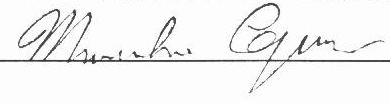 